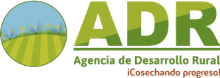 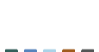 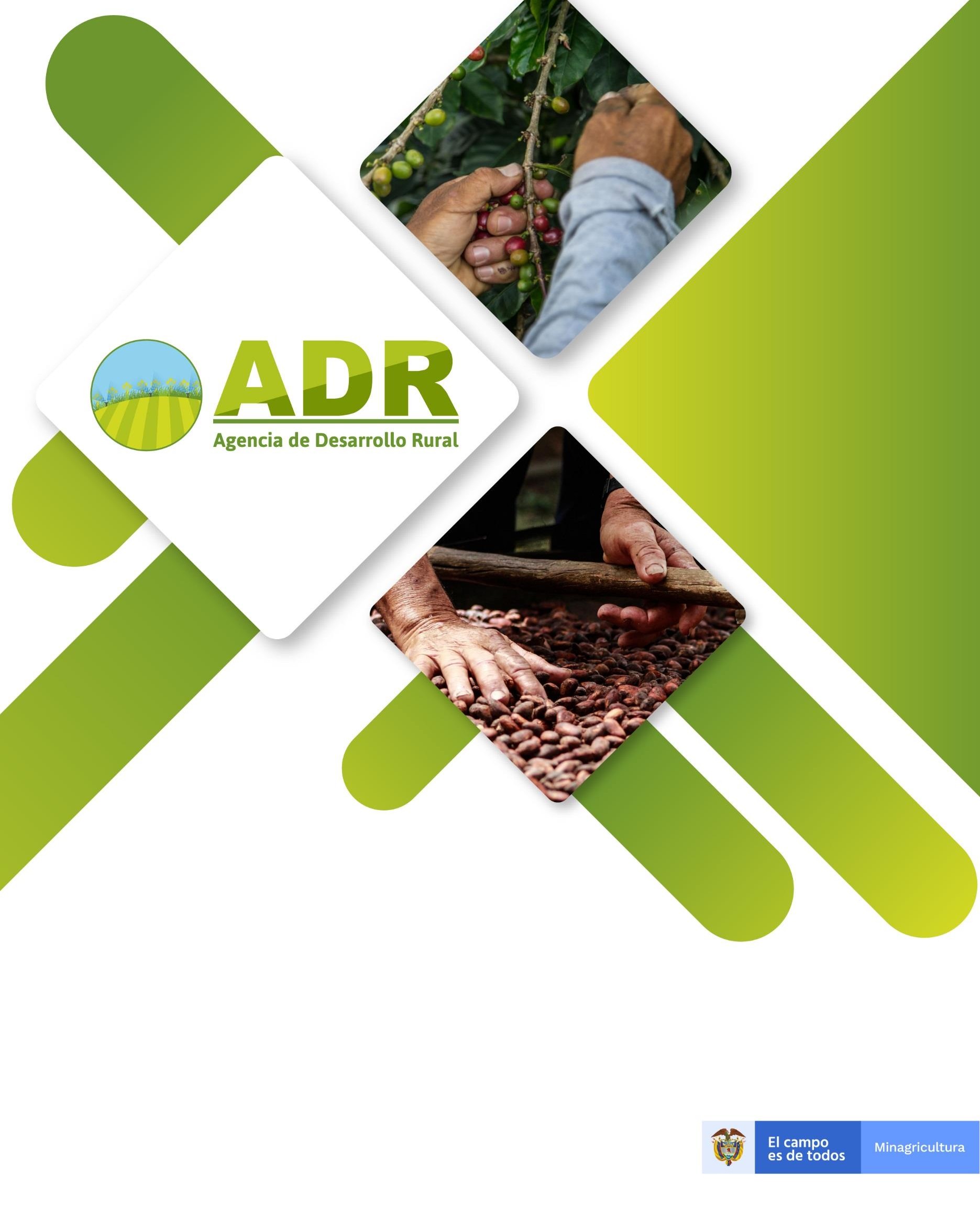 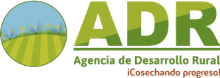 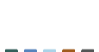 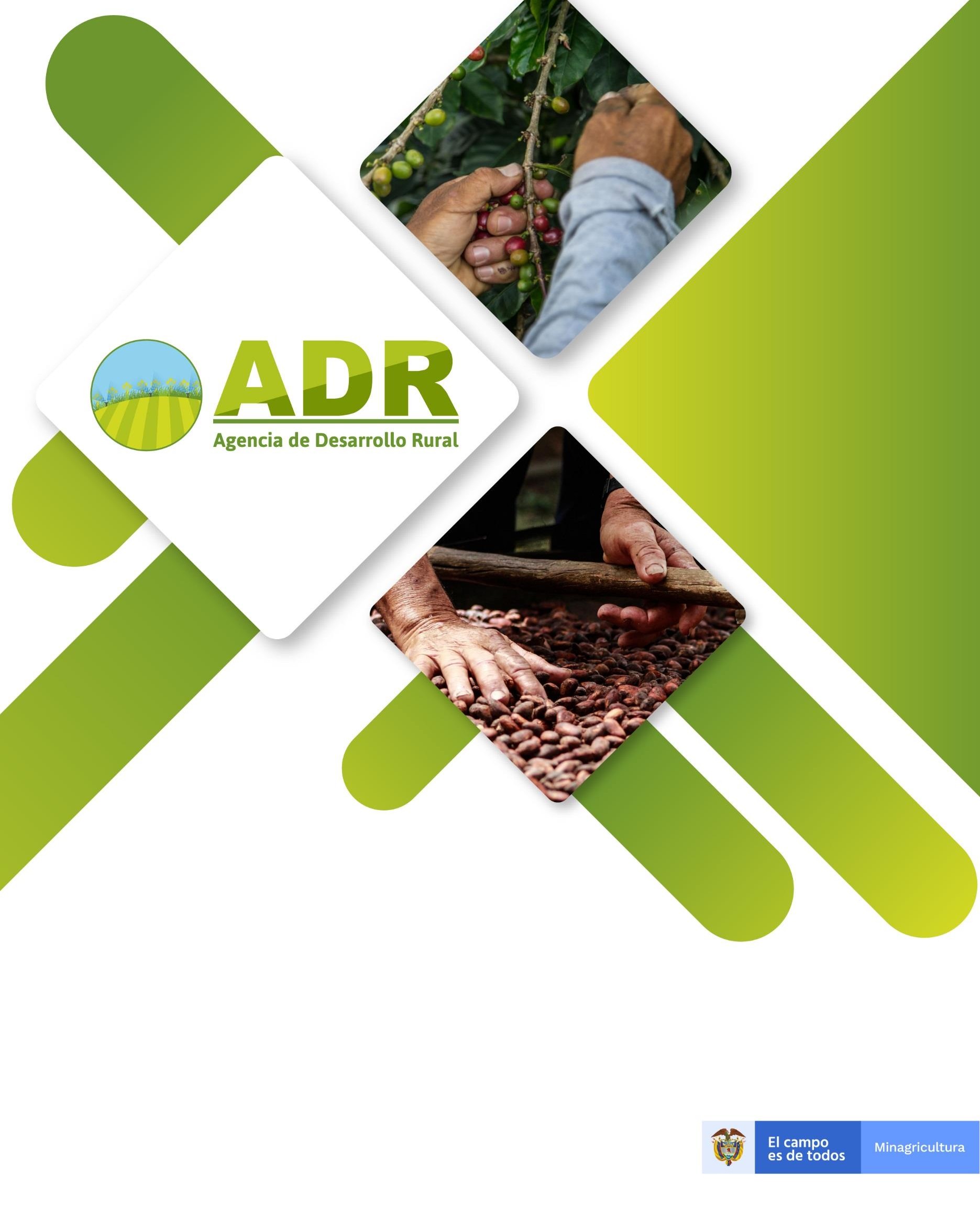 PLAN ANUAL DE VACANTES 2021Agencia de Desarrollo Rural – ADRBogotá D.C., enero de 2021ANA CRISTINA MORENO PALACIOS PresidenteCESAR AUGUSTO CASTAÑO JARAMILLOSecretario General INTRODUCCIÓNMARCO LEGALOBJETIVOSObjetivo generalObjetivos específicosALCANCECRONOGRAMAVACANTES 	INTRODUCCIÓN	La Agencia de Desarrollo Rural, fue creada mediante el Decreto Ley 2364 de 2015, como una agencia estatal de naturaleza especial, del sector descentralizado de la Rama Ejecutiva del Orden Nacional, con personería jurídica, patrimonio propio y autonomía administrativa, técnica y financiera, adscrita al Ministerio de Agricultura y Desarrollo Rural la cual tiene el siguiente objeto:“…ejecutar la política de desarrollo agropecuario y rural con enfoque territorial formulada por el Ministerio de Agricultura y Desarrollo Rural, a través de la estructuración, cofinanciación y ejecución de planes y proyectos integrales de desarrollo agropecuario y rural nacionales y de iniciativa territorial o asociativa, así como fortalecer la gestión del desarrollo agropecuario y rural y contribuir a mejorar la condiciones de vida de los pobladores rurales y la competitividad del país”.Ejecutar la misión de la Agencia requiere contar con la disponibilidad de personal que permita cubrir con las necesidades de operación de cada uno de los procesos misionales y de apoyo a la gestión. El plan anual de vacantes es un instrumento para programar la provisión definitiva de los empleos, mediante concurso de méritos, debidamente ejecutado por la Comisión Nacional del Servicio Civil. La planta de la Agencia está compuesta por los siguientes empleos: 114 de la planta permanente. De los cuales, 88 son empleos de carrera administrativa.Teniendo en cuenta lo anterior, es deber de la Agencia de Desarrollo Rural, desarrollar estrategias para la Planificación del Talento Humano, partiendo del seguimiento continuo de las vacantes definitivas y para garantizar la adecuada prestación del servicio y atraer el personal no solo idóneo sino el  permanente, que garantice la gestión del conocimiento en la  Agencia.  	1. MARCO LEGAL	A continuación, se relaciona la normativa que fundamenta el Plan Anual de Vacantes: 	2. OBJETIVOS	OBJETIVO GENERALEl Plan Anual de Vacantes, es una herramienta que tiene como propósito programar la provisión de los empleos con vacancia definitiva en la vigencia siguiente o inmediata una vez se genere, para que no afecte el servicio público, siempre y cuando se disponga de la respectiva disponibilidad presupuestal.OBJETIVOS ESPECÍFICOSProgramar la provisión de los empleos con vacancia definitiva, mediante el procedimiento de selección que se pueda surtir, los perfiles y número de cargos existentes que deban ser objeto de provisión.Garantizar la consecución presupuestal para los procesos de selección. Actualiza la información de las vacancias definitivas en la medida en que se vayan cubriendo las mismas o se generen otras.Generar listas de elegibles de uso para la provisión de empleos, mediante la realización de concurso de méritos. El plan busca mejorar los procesos, ofrecer igualdad de oportunidades para el acceso y promoción del servicio y estabilidad en los cargos. De acuerdo con lo anterior y para tal fin, la Agencia de Desarrollo Rural – ADR, desarrollará el plan anual de vacantes, de acuerdo a las políticas que establezca el Departamento Administrativo de la Función Pública –DAFP y de conformidad con la normatividad que regule la materia. 	3. ALCANCE	El alcance de este plan, está enfocado en las vacancias definitivas de los empleos de carrera administrativa de la Agencia de Desarrollo Rural y en la gestión necesaria para realizar procesos de selección que garanticen la atracción de personal idóneo, permanente y continuo en la entidad. Actualmente la Agencia se encuentra en proceso de selección de 45 vacantes. De las cuales 13, fueron seleccionadas para proceso de selección en la modalidad de ascenso y 32 para proceso de selección en la modalidad abierto. 	4. CRONOGRAMA	Este cronograma está sujeto a cambios según lo disponga la CNSC. 	5. VACANTES CARRERA ADMINISTRATIVA	OPEC para el proceso de selección en la modalidad de ascensoOPEC para el proceso de selección en la modalidad abierto  (*) Empleos para el proceso de selección en la modalidad de ascenso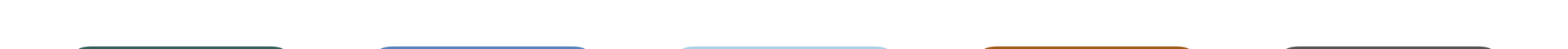 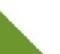 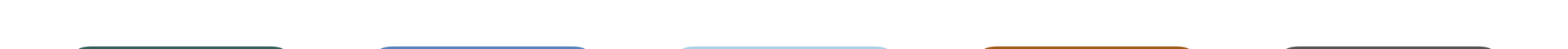 NORMATIVIDADAPLICACIÓN ESPECÍFICALey 909 de 2004Literal b) artículo 15, el cual prescribe “Elaborar el plan anual de vacantes y remitirlo al Departamento Administrativo de la Función Pública, información que será utilizada para la planeación del recurso humano y la formulación de políticas”Decreto	2482	de2012Por el cual se establecen los lineamientos generales para la integración de la planeación y la gestión, ha previsto dentro de la Política de Gestión del Talento Humano, el Plan Anual de Vacantes, Literal c) artículo 3°, el cual prescribe “Gestión del Talento Humano Orientada al desarrollo y cualificación de los servidores públicos buscando la observancia del principio de mérito para la provisión de los empleos, el desarrollo de competencias, vocación del servicio, la aplicación de estímulos y una gerencia pública enfocada a la consecución de resultados. Incluye entre otras el Plan de Capacitación, el Plan de Bienestar e Incentivos, los temas relacionados con ClimaOrganizacional y el Plan Anual de Vacantes”Decreto	1083	de2015Artículo 2.2.6.3 Convocatorias. Corresponde a la Comisión Nacional del Servicio Civil elaborar y suscribir las convocatorias a concurso, con en las funciones, los requisitos y el perfil competencias de los empleos definidos por entidad que posea las vacantes, de acuerdo con el manual específico de funciones y requisitos”.Artículo 2.2.4.9. Para la aprobación del Plan Anual de Empleos Vacantes, el Departamento Administrativo de la Función Pública podrá verificar que las diferentes entidades y organismos hayan incorporado en sus manuales específicos las competencias de que trata el presente decreto. El Departamento Administrativo de la Función Pública hará el seguimiento selectivo de su cumplimiento en las entidades del nivel nacional”.Artículo 2.2.19.2.2 Modalidades de concursos. Podrán convocar concursos específicos o generales. Los concursos específicos se adelantarán con propósito de proveer únicamente los empleos vacantes previstos en la convocatoria. Por su parte, los concursos generales tendrán como finalidad proveer los empleos vacantes objeto convocatoria o los que se presenten con posterioridad en empleos iguales o equivalentes, durante la vigencia de la lista de elegibles.Artículo 2.2.5.3.1 Provisión de las vacancias definitivas. Las vacantes definitivas en empleos de libre nombramiento y remoción serán provistas mediante nombramiento ordinario o mediante encargo, previo cumplimiento de los requisitos exigidos para el desempeño del cargo”.Artículo 2.2.5.5.42 Encargo en empleos de carrera. El encargo en empleos de carrera que se encuentren vacantes de manera temporal o definitiva se regirá por lo previsto en la Ley 909 de 2004 y en las normas que la modifiquen, adicionen o reglamenten ypor las normas que regulan los sistemas específicos de carrera”.Decreto 648 de 2017Artículo 2.2.5.3.1 Provisión de las vacancias definitivas. Las vacantes definitivas en empleos de libre nombramiento y remoción serán provistas mediante nombramiento ordinario o mediante encargo, previo cumplimiento de los requisitos exigidos para el desempeño del cargo.Las vacantes definitivas en empleos de carrera se proveerán en periodo de prueba o en ascenso, con las personas que hayan sido seleccionadas mediante el sistema deNORMATIVIDADAPLICACIÓN ESPECÍFICAmérito, de conformidad con lo establecido en la Ley 909 de 2004 o en las disposiciones que regulen los sistemas específicos de carrera, según corresponda.Mientras se surte el proceso de selección, el empleo de carrera vacante de manera definitiva podrá proveerse transitoriamente a través de las figuras del encargo o del nombramiento provisional, en los términos señalados en la Ley 909 de 2004 y en el Decreto Ley 760 de 2005 o en las disposiciones que regulen los sistemas específicos de carrera.Artículo 2.2.5.3.2 Orden para la provisión definitiva de los empleos de carrera. La provisión definitiva de los empleos de carrera se efectuará teniendo en cuenta el siguiente orden:Con la persona que al momento de su retiro ostentaba derechos de carrera y cuyo reintegro haya sido ordenado por autoridad judicial.Por traslado del empleado con derechos de carrera que demuestre su condición de desplazado por razones de violencia en los términos de la Ley 387 de 1997, una vez impartida la orden por la Comisión Nacional del ServicioCon la persona de carrera administrativa a la cual se le haya suprimido el cargo y que hubiere optado por el derecho preferencial a ser reincorporado a empleos iguales o equivalentes, conforme con las reglas establecidas en el presente Decreto y de acuerdo con lo ordenado por la Comisión Nacional del Servicio Civil.Con la persona que al momento en que deba producirse el nombramiento ocupe el primer puesto en lista de elegibles para el empleo ofertado que fue objeto de convocatoria para la respectiva entidad.Si agotadas las anteriores opciones no fuere posible la provisión del empleo deberá adelantarse proceso de selección específico para la respectiva entidad.Parágrafo 1. Una vez provistos en período de prueba los empleos convocados a concurso con las listas de elegibles elaboradas como resultado de los procesos de selección, tales listas, durante su vigencia, sólo podrán ser utilizadas para proveer de manera específica las vacancias definitivas que se generen en los mismos empleos inicialmente provistos, con ocasión de la configuración para su titular de alguna de las causales de retiro del servicio consagradas en el artículo 41 de la Ley 909 de 2004.Parágrafo 2. Cuando la lista de elegibles elaborada como resultado de un proceso de selección esté conformada por un número menor de aspirantes al de empleos ofertados a proveer, la administración, antes de efectuar los respectivos nombramientos en periodo de prueba y retirar del servicio a los provisionales, deberá tener en cuenta el siguiente orden de proteccíón generado por:Enfermedad catastrófica o algún tipo de discapacidad.Acreditar la condición de padre o madre cabeza de familia en los términos señalados en las normas vigentes y la jurisprudencia sobre la materia.Ostentar la condición de pre-pensionados en los términos señalados en las normasvigentes y la jurisprudencia sobre la materia.NORMATIVIDADAPLICACIÓN ESPECÍFICA4.	Tener la condición de empleado amparado con fuero sindical.Ley 1960 DE 2019Por el cual se modifican la Ley 909 de 2004, el Decreto- ley 1567 de 1998  y se dictan otras disposiciones.Artículo 1°. El artículo 24 de la Ley 909 de 2004, quedará así: Artículo 24. Encargo. Mientras se surte el proceso de selección para proveer empleos de carrera administrativa, los empleados de carrera tendrán derecho a ser encargados en estos si acreditan los requisitos para su ejercicio, poseen las aptitudes y habilidades para su desempeño, no han sido sancionados disciplinariamente en el último año y su última evaluación del desempeño es sobresaliente.En el evento en que no haya empleados de carrera con evaluación sobresaliente, el encargo deberá recaer en quienes tengan las más altas calificaciones descendiendo del nivel sobresaliente al satisfactorio, de conformidad con el sistema de evaluación que estén aplicando las entidades. Adicionalmente el empleado a cumplir el encargo deberá reunir las condiciones y requisitos previstos en la ley.El encargo deberá recaer en un empleado que se encuentre desempeñando el cargo inmediatamente inferior de la planta de personal de la entidad. Los cargos de libre nombramiento y remoción, en caso de vacancia temporal o definitiva, podrán ser provistos a través del encargo de empleados de carrera o de libre nombramiento y remoción, que cumplan los requisitos y el perfil para su desempeño. En caso de vacancia definitiva el encargo será hasta por el término de tres (3) meses, prorrogable por tres (3) meses más, vencidos los cuales el empleo deberá ser provisto en forma definitiva. Parágrafo 1°. Lo dispuesto en este artículo se aplicará para los encargos que sean otorgados con posterioridad a la vigencia de esta ley. Parágrafo 2°. Previo a proveer vacantes definitivas mediante encargo o nombramiento provisional, el nominador o en quien este haya delegado, informará la existencia de la vacante a la Comisión Nacional del Servido Civil a través del medio que esta indique.Artículo 2°. El artículo 29 de la Ley 909 de 2004 quedará así:Artículo 29. Concursos. La provisión definitiva de los empleos públicos de carrera administrativa se hará mediante procesos de selección abiertos y de ascenso los cuales adelantará la Comisión Nacional del Servicio Civil o la entidad en la que esta delegue o desconcentre la función. LEY 1960 DE 2019 (junio 27) por el cual se modifican la Ley 909 de 2004, el Decreto-ley 1567 de 1998 y se dictan otras disposiciones. En los procesos de selección o concursos abiertos para ingresar a la carrera podrán participar las personas que acrediten los requisitos y condiciones requeridos para el desempeño de los empleos. El concurso de ascenso tiene como finalidad permitir la movilidad a un cargo superior dentro de la planta de personal de la misma entidad, del mismo sector administrativo o dentro del cuadro funcional de empleos. El concurso será de ascenso cuando:La vacante o vacantes a proveer pertenecen a la misma planta de personal, las plantas de personal del sector administrativo o cuadro funcional de empleos, en los niveles asesor, profesional, técnico o asistencial.Existen servidores públicos con derechos de carrera general o en los sistemas específicos o especiales de origen legal, que cumplan con los requisitos y condiciones para el desempeño de los empleos convocados a concurso.El número de los servidores con derechos de carrera en la entidad o en el sector administrativo que cumplen con los requisitos y condiciones para el desempeño de los empleos convocados a concurso es igual o superior al número de empleos a proveer.Si se cumple con los anteriores requisitos se convocará a concurso de ascenso elNORMATIVIDADAPLICACIÓN ESPECÍFICAtreinta (30%) de las vacantes a proveer. El setenta (70%) de las vacantes restantes se proveerán a través de concurso abierto de ingreso.Si en el desarrollo del concurso de ascenso no se inscribe un número igual de servidores con derechos de carrera por empleo convocado, el concurso se declarará desierto y la provisión de los cargos se realizará mediante concurso de ingreso abierto. Quienes se hayan inscrito inicialmente para el concurso de ascenso continuarán en elconcurso abierto de ingreso sin requerir una nueva inscripción.ACTIVIDADPLAZORESPONSABLEDivulgación OPECEnero 2020CNSC - ADRCapacitación manejo del SIMO a servidores de carreraEnero 2020CNSC – ADR Inscripciones proceso de selección modalidad ascensoDe conformidad con el cronograma establecido por la CNSC -SIMO CNSC – Servidores Carrera AdministrativaInscripciones proceso de selección modalidad abiertoDe conformidad con el cronograma establecido por la CNSC -SIMOCNSC  Verificación de Requisitos MínimosPrimer semestre 2021CNSCPruebas escritas y de ejecuciónPrimer semestre 2021CNSCPrueba de Valoración de antecedentesSegundo Semestre 2021CNSCConformación y adopción Lista de elegiblesPrimer Semestre 2022CNSC - ADRNivel JerárquicoNúmero de EmpleosNúmero de VacantesAsesor00Profesional913Técnico00Asistencial00TOTAL 913Nivel JerárquicoNúmero de EmpleosNúmero de VacantesAsesor00Profesional1722Técnico110Asistencial00TOTAL 1832MANUAL DE FUNCIONES 0924 DEL 08/11/2018 - SE TOMAN ÚNICAMENTE LAS VACANTES DEFINITIVAS DE CARRERA PLAN ANUAL DE VACANTES Vigencia 2021MANUAL DE FUNCIONES 0924 DEL 08/11/2018 - SE TOMAN ÚNICAMENTE LAS VACANTES DEFINITIVAS DE CARRERA PLAN ANUAL DE VACANTES Vigencia 2021MANUAL DE FUNCIONES 0924 DEL 08/11/2018 - SE TOMAN ÚNICAMENTE LAS VACANTES DEFINITIVAS DE CARRERA PLAN ANUAL DE VACANTES Vigencia 2021MANUAL DE FUNCIONES 0924 DEL 08/11/2018 - SE TOMAN ÚNICAMENTE LAS VACANTES DEFINITIVAS DE CARRERA PLAN ANUAL DE VACANTES Vigencia 2021MANUAL DE FUNCIONES 0924 DEL 08/11/2018 - SE TOMAN ÚNICAMENTE LAS VACANTES DEFINITIVAS DE CARRERA PLAN ANUAL DE VACANTES Vigencia 2021MANUAL DE FUNCIONES 0924 DEL 08/11/2018 - SE TOMAN ÚNICAMENTE LAS VACANTES DEFINITIVAS DE CARRERA PLAN ANUAL DE VACANTES Vigencia 2021MANUAL DE FUNCIONES 0924 DEL 08/11/2018 - SE TOMAN ÚNICAMENTE LAS VACANTES DEFINITIVAS DE CARRERA PLAN ANUAL DE VACANTES Vigencia 2021MANUAL DE FUNCIONES 0924 DEL 08/11/2018 - SE TOMAN ÚNICAMENTE LAS VACANTES DEFINITIVAS DE CARRERA PLAN ANUAL DE VACANTES Vigencia 2021MANUAL DE FUNCIONES 0924 DEL 08/11/2018 - SE TOMAN ÚNICAMENTE LAS VACANTES DEFINITIVAS DE CARRERA PLAN ANUAL DE VACANTES Vigencia 2021MANUAL DE FUNCIONES 0924 DEL 08/11/2018 - SE TOMAN ÚNICAMENTE LAS VACANTES DEFINITIVAS DE CARRERA PLAN ANUAL DE VACANTES Vigencia 2021CANTIDAD VACANTES POR EMPLEODEPENDENCIANIVELDENOMINACIÓNCÓD.GR.PÁGINA MANUAL DE FUNCIONESSEDEESTUDIOEXPERIENCIA12.1. Oficina JurídicaTÉCNICOTécnico AsistencialO1124Res. 353 de2019BogotáTítulo de formación Técnica profesional del Núcleo Básico de Conocimiento: Administración; Ingeniería administrativa; Derecho y Afines; Bibliotecología, otros de ciencias   sociales   y    Humanas. Alternativa: Aprobación de dos (2) años de educación superior del Núcleo Básico del Conocimiento: Administración; Derecho yAfines.Seis (6) meses de experiencia relacionada o laboral.ALTERNATIVA: Dieciocho(18)	meses	de experiencia relacionada o laboral.12.1. Oficina JurídicaPROFESIONALGestorT11554Res. 353 de2019BogotáTítulo profesional en la disciplina académica del Núcleo Básico de Conocimiento en: Derecho y Afines. Título de Postgrado en la modalidad de especialización en áreas relacionadas con las funciones del cargo. Tarjeta Profesional en los casos reglamentados	por	la	Ley. ALTERNATIVA: Título profesional en disciplina académica del Núcleo Básico de Conocimiento en: Derecho y  Afines.  Tarjeta Profesional en los casos reglamentados por la Ley.Treinta y Cuatro (34) meses de experiencia profesional relacionada ALTERNATIVA: Cincuenta y Ocho (58) meses de experiencia profesional relacionada12.1. Oficina JurídicaPROFESIONALGestorT10923Res. 353 de2019BogotáTítulo profesional en disciplina académica del Núcleo Básico de Conocimiento en: Derecho y Afines. Título de Postgrado en la modalidad de especialización en áreas relacionadas con las funciones del cargo. Tarjeta Profesional en los casos reglamentados	por	la	Ley. ALTERNATIVA: Título profesional en disciplina  académica  del  Núcleo  Básico deConocimiento en: Derecho y Afines.  TarjetaDieciséis (16) meses de experiencia profesional relacionada.ALTERNATIVA: Cuarenta meses de experiencia profesional relacionada.MANUAL DE FUNCIONES 0924 DEL 08/11/2018 - SE TOMAN ÚNICAMENTE LAS VACANTES DEFINITIVAS DE CARRERA PLAN ANUAL DE VACANTES Vigencia 2021MANUAL DE FUNCIONES 0924 DEL 08/11/2018 - SE TOMAN ÚNICAMENTE LAS VACANTES DEFINITIVAS DE CARRERA PLAN ANUAL DE VACANTES Vigencia 2021MANUAL DE FUNCIONES 0924 DEL 08/11/2018 - SE TOMAN ÚNICAMENTE LAS VACANTES DEFINITIVAS DE CARRERA PLAN ANUAL DE VACANTES Vigencia 2021MANUAL DE FUNCIONES 0924 DEL 08/11/2018 - SE TOMAN ÚNICAMENTE LAS VACANTES DEFINITIVAS DE CARRERA PLAN ANUAL DE VACANTES Vigencia 2021MANUAL DE FUNCIONES 0924 DEL 08/11/2018 - SE TOMAN ÚNICAMENTE LAS VACANTES DEFINITIVAS DE CARRERA PLAN ANUAL DE VACANTES Vigencia 2021MANUAL DE FUNCIONES 0924 DEL 08/11/2018 - SE TOMAN ÚNICAMENTE LAS VACANTES DEFINITIVAS DE CARRERA PLAN ANUAL DE VACANTES Vigencia 2021MANUAL DE FUNCIONES 0924 DEL 08/11/2018 - SE TOMAN ÚNICAMENTE LAS VACANTES DEFINITIVAS DE CARRERA PLAN ANUAL DE VACANTES Vigencia 2021MANUAL DE FUNCIONES 0924 DEL 08/11/2018 - SE TOMAN ÚNICAMENTE LAS VACANTES DEFINITIVAS DE CARRERA PLAN ANUAL DE VACANTES Vigencia 2021MANUAL DE FUNCIONES 0924 DEL 08/11/2018 - SE TOMAN ÚNICAMENTE LAS VACANTES DEFINITIVAS DE CARRERA PLAN ANUAL DE VACANTES Vigencia 2021MANUAL DE FUNCIONES 0924 DEL 08/11/2018 - SE TOMAN ÚNICAMENTE LAS VACANTES DEFINITIVAS DE CARRERA PLAN ANUAL DE VACANTES Vigencia 2021CANTIDAD VACANTES POREMPLEODEPENDENCIANIVELDENOMINACIÓNCÓD.GR.PÁGINA MANUAL DE FUNCIONESSEDEESTUDIOEXPERIENCIAProfesional en los casos reglamentados por la Ley.12.1. Oficina JurídicaPROFESIONALGestorT1095Res. 005 de2020BogotáTítulo profesional en disciplina académica del Núcleo Básico de Conocimiento en: Derecho y Afines. Título de Postgrado en la modalidad de especialización en áreas relacionadas con las funciones del cargo. Tarjeta Profesional en los casos reglamentados	por	la	Ley. ALTERNATIVA: Título profesional en disciplina académica del Núcleo Básico de Conocimiento en: Derecho y Afines. Tarjeta Profesional en los casos reglamentados por la Ley.Dieciséis (16) meses de experiencia profesional relacionada.ALTERNATIVA: Cuarenta meses de experiencia profesional relacionada.22.3. Oficina de ComunicacionesPROFESIONALGestorT10821Res. 353 de2019BogotáTítulo profesional en la disciplina académica del núcleo básico del conocimiento en: Administración; Artes Plásticas, Visuales y Afines; Comunicación, Periodismo y Afines; Publicidad y Afines; Título de Postgrado en la modalidad de especialización en áreas relacionadas con las funciones del cargo. Tarjeta profesional en los casos reglamentados	por	la	Ley. ALTERNATIVA: Título profesional en la disciplina académica del núcleo básico del conocimiento en: Administración; Artes Plásticas, Visuales y Afines; Comunicación, Periodismo y Afines; Publicidad y Afines.Tarjeta profesional en los casos reglamentados por la Ley.Trece (13) meses de experiencia profesional relacionada.ALTERNATIVA: Treinta y Siete (37) meses de experiencia profesional relacionada.1Oficina de Tecnologías de laInformaciónPROFESIONALGestorT10924Res. 353 de2019BogotáTítulo profesional en la disciplina académica del   núcleo   básico   del   conocimiento  en:Ingeniería  Electrónica, TelecomunicacionesDieciséis (16) meses de experiencia	profesionalrelacionada.MANUAL DE FUNCIONES 0924 DEL 08/11/2018 - SE TOMAN ÚNICAMENTE LAS VACANTES DEFINITIVAS DE CARRERA PLAN ANUAL DE VACANTES Vigencia 2021MANUAL DE FUNCIONES 0924 DEL 08/11/2018 - SE TOMAN ÚNICAMENTE LAS VACANTES DEFINITIVAS DE CARRERA PLAN ANUAL DE VACANTES Vigencia 2021MANUAL DE FUNCIONES 0924 DEL 08/11/2018 - SE TOMAN ÚNICAMENTE LAS VACANTES DEFINITIVAS DE CARRERA PLAN ANUAL DE VACANTES Vigencia 2021MANUAL DE FUNCIONES 0924 DEL 08/11/2018 - SE TOMAN ÚNICAMENTE LAS VACANTES DEFINITIVAS DE CARRERA PLAN ANUAL DE VACANTES Vigencia 2021MANUAL DE FUNCIONES 0924 DEL 08/11/2018 - SE TOMAN ÚNICAMENTE LAS VACANTES DEFINITIVAS DE CARRERA PLAN ANUAL DE VACANTES Vigencia 2021MANUAL DE FUNCIONES 0924 DEL 08/11/2018 - SE TOMAN ÚNICAMENTE LAS VACANTES DEFINITIVAS DE CARRERA PLAN ANUAL DE VACANTES Vigencia 2021MANUAL DE FUNCIONES 0924 DEL 08/11/2018 - SE TOMAN ÚNICAMENTE LAS VACANTES DEFINITIVAS DE CARRERA PLAN ANUAL DE VACANTES Vigencia 2021MANUAL DE FUNCIONES 0924 DEL 08/11/2018 - SE TOMAN ÚNICAMENTE LAS VACANTES DEFINITIVAS DE CARRERA PLAN ANUAL DE VACANTES Vigencia 2021MANUAL DE FUNCIONES 0924 DEL 08/11/2018 - SE TOMAN ÚNICAMENTE LAS VACANTES DEFINITIVAS DE CARRERA PLAN ANUAL DE VACANTES Vigencia 2021MANUAL DE FUNCIONES 0924 DEL 08/11/2018 - SE TOMAN ÚNICAMENTE LAS VACANTES DEFINITIVAS DE CARRERA PLAN ANUAL DE VACANTES Vigencia 2021CANTIDAD VACANTES POREMPLEODEPENDENCIANIVELDENOMINACIÓNCÓD.GR.PÁGINA MANUAL DE FUNCIONESSEDEESTUDIOEXPERIENCIAy Afines; Ingeniería de Sistemas, Telemática y Afines, Administración. Título de Postgrado en la modalidad de especialización en áreas relacionadas con las funciones del cargo. Tarjeta profesional en los casos reglamentados por la Ley. ALTERNATIVA: Título profesional en la disciplina académica del núcleo básico del conocimiento en: Ingeniería Electrónica, Telecomunicaciones y Afines; Ingeniería de Sistemas, Telemática y Afines, Administración. Tarjeta profesional en loscasos reglamentados por la Ley.ALTERNATIVA: Cuarenta meses de experiencia profesional relacionada.1 (*)3.5.1. Unidades TécnicasTerritoriales Tipo CPROFESIONALGestorT11134Res. 353 de2019Modificación Manual de Funciones Res. 0455 de2019corrección requisitosBogotáTítulo profesional en disciplina académica del Núcleo Básico del Conocimiento en: Agronomía, Ingeniería Agrícola; Forestal y Afines; Ingeniería Agroindustrial, Alimentos y Afines; Ingeniería Agronómica, Pecuaria y Afines; Ingeniería Ambiental, Sanitaria y Afines; Ingeniería Industrial y Afines; Ingeniería Administrativa y Afines; Zootecnia; Medicina Veterinaria; Ingeniería Civil;     Biología,     Microbiología      y afines; Administración; Economía. Título de postgrado en la modalidad de especialización en áreas relacionadas con las funciones del cargo. Tarjeta profesional en los casos reglamentados por la Ley.ALTERNATIVA: Título profesional en disciplina académica del Núcleo Básico del Conocimiento en: Agronomía, Ingeniería Agrícola; Forestal y Afines; Ingeniería Agroindustrial, Alimentos y Afines; Ingeniería Agronómica, Pecuaria y Afines; Ingeniería   Ambiental,   Sanitaria   y  Afines;Ingeniería   Industrial   y   Afines;  IngenieríaVeintidós (22) meses de experiencia profesional relacionada.ALTERNATIVA: Cuarenta y seis (46) meses de experiencia profesional relacionada.MANUAL DE FUNCIONES 0924 DEL 08/11/2018 - SE TOMAN ÚNICAMENTE LAS VACANTES DEFINITIVAS DE CARRERA PLAN ANUAL DE VACANTES Vigencia 2021MANUAL DE FUNCIONES 0924 DEL 08/11/2018 - SE TOMAN ÚNICAMENTE LAS VACANTES DEFINITIVAS DE CARRERA PLAN ANUAL DE VACANTES Vigencia 2021MANUAL DE FUNCIONES 0924 DEL 08/11/2018 - SE TOMAN ÚNICAMENTE LAS VACANTES DEFINITIVAS DE CARRERA PLAN ANUAL DE VACANTES Vigencia 2021MANUAL DE FUNCIONES 0924 DEL 08/11/2018 - SE TOMAN ÚNICAMENTE LAS VACANTES DEFINITIVAS DE CARRERA PLAN ANUAL DE VACANTES Vigencia 2021MANUAL DE FUNCIONES 0924 DEL 08/11/2018 - SE TOMAN ÚNICAMENTE LAS VACANTES DEFINITIVAS DE CARRERA PLAN ANUAL DE VACANTES Vigencia 2021MANUAL DE FUNCIONES 0924 DEL 08/11/2018 - SE TOMAN ÚNICAMENTE LAS VACANTES DEFINITIVAS DE CARRERA PLAN ANUAL DE VACANTES Vigencia 2021MANUAL DE FUNCIONES 0924 DEL 08/11/2018 - SE TOMAN ÚNICAMENTE LAS VACANTES DEFINITIVAS DE CARRERA PLAN ANUAL DE VACANTES Vigencia 2021MANUAL DE FUNCIONES 0924 DEL 08/11/2018 - SE TOMAN ÚNICAMENTE LAS VACANTES DEFINITIVAS DE CARRERA PLAN ANUAL DE VACANTES Vigencia 2021MANUAL DE FUNCIONES 0924 DEL 08/11/2018 - SE TOMAN ÚNICAMENTE LAS VACANTES DEFINITIVAS DE CARRERA PLAN ANUAL DE VACANTES Vigencia 2021MANUAL DE FUNCIONES 0924 DEL 08/11/2018 - SE TOMAN ÚNICAMENTE LAS VACANTES DEFINITIVAS DE CARRERA PLAN ANUAL DE VACANTES Vigencia 2021CANTIDAD VACANTES POREMPLEODEPENDENCIANIVELDENOMINACIÓNCÓD.GR.PÁGINA MANUAL DE FUNCIONESSEDEESTUDIOEXPERIENCIAAdministrativa y Afines; Zootecnia; Medicina Veterinaria; Ingeniería Civil; Biología, Microbiología	y afines; Administración; Economía. Tarjeta profesional en los casos reglamentados por la Ley.12.4. Oficina de Tecnologías de laInformaciónPROFESIONALGestorT10820Res. 353 de2019BogotáTítulo profesional en la disciplina académica del núcleo básico del conocimiento en: Ingeniería Electrónica, Telecomunicaciones y Afines; Ingeniería de Sistemas, Telemática y Afines. Título de Postgrado en la modalidad de especialización en áreas relacionadas con las funciones del cargo. Tarjeta profesional en los casos reglamentados	por la Ley. ALTERNATIVA: Título profesional en la disciplina académica del núcleo básico del conocimiento en: Ingeniería Electrónica, Telecomunicaciones y Afines; Ingeniería de Sistemas, Telemática y Afines. Tarjeta profesional en los casos reglamentados porla Ley.Trece (13) meses de experiencia profesional relacionada.ALTERNATIVA: Treinta y Siete (37) meses de experiencia profesional relacionada.12.5. Oficina de Control InternoTÉCNICOTécnico AsistencialO1125Res. 353 de2019BogotáTítulo formación técnica profesional del núcleo básico del conocimiento en: Administración; Ingeniería Industrial y Afines; Ingeniería Administrativa y Afines; Bibliotecología, Otros de Ciencias Sociales y Humanas.ALTERNATIVA: Aprobación de dos (2) años de educación superior del Núcleo Básico del Conocimiento en: Administración; Ingeniería Industrial y Afines; Ingeniería Administrativa y Afines; Bibliotecología,Otros de Ciencias Sociales y Humanas.Seis (6) meses de experiencia relacionada o laboral.ALTERNATIVA: Dieciocho(18)	meses	de experiencia relacionada o laboral.MANUAL DE FUNCIONES 0924 DEL 08/11/2018 - SE TOMAN ÚNICAMENTE LAS VACANTES DEFINITIVAS DE CARRERA PLAN ANUAL DE VACANTES Vigencia 2021MANUAL DE FUNCIONES 0924 DEL 08/11/2018 - SE TOMAN ÚNICAMENTE LAS VACANTES DEFINITIVAS DE CARRERA PLAN ANUAL DE VACANTES Vigencia 2021MANUAL DE FUNCIONES 0924 DEL 08/11/2018 - SE TOMAN ÚNICAMENTE LAS VACANTES DEFINITIVAS DE CARRERA PLAN ANUAL DE VACANTES Vigencia 2021MANUAL DE FUNCIONES 0924 DEL 08/11/2018 - SE TOMAN ÚNICAMENTE LAS VACANTES DEFINITIVAS DE CARRERA PLAN ANUAL DE VACANTES Vigencia 2021MANUAL DE FUNCIONES 0924 DEL 08/11/2018 - SE TOMAN ÚNICAMENTE LAS VACANTES DEFINITIVAS DE CARRERA PLAN ANUAL DE VACANTES Vigencia 2021MANUAL DE FUNCIONES 0924 DEL 08/11/2018 - SE TOMAN ÚNICAMENTE LAS VACANTES DEFINITIVAS DE CARRERA PLAN ANUAL DE VACANTES Vigencia 2021MANUAL DE FUNCIONES 0924 DEL 08/11/2018 - SE TOMAN ÚNICAMENTE LAS VACANTES DEFINITIVAS DE CARRERA PLAN ANUAL DE VACANTES Vigencia 2021MANUAL DE FUNCIONES 0924 DEL 08/11/2018 - SE TOMAN ÚNICAMENTE LAS VACANTES DEFINITIVAS DE CARRERA PLAN ANUAL DE VACANTES Vigencia 2021MANUAL DE FUNCIONES 0924 DEL 08/11/2018 - SE TOMAN ÚNICAMENTE LAS VACANTES DEFINITIVAS DE CARRERA PLAN ANUAL DE VACANTES Vigencia 2021MANUAL DE FUNCIONES 0924 DEL 08/11/2018 - SE TOMAN ÚNICAMENTE LAS VACANTES DEFINITIVAS DE CARRERA PLAN ANUAL DE VACANTES Vigencia 2021CANTIDAD VACANTES POREMPLEODEPENDENCIANIVELDENOMINACIÓNCÓD.GR.PÁGINA MANUAL DE FUNCIONESSEDEESTUDIOEXPERIENCIA1 (*)3.1. Dirección de Asistencia TécnicaPROFESIONALGestorT11347Res. 353 de2019BogotáTítulo profesional en la disciplina académica del núcleo básico del conocimiento en: Administración; Agronomía; Economía; Ingeniería Agrícola, Forestal y Afines; Ingeniería Agroindustrial, Alimentos y Afines; Ingeniería Agronómica, Pecuaria y Afines; Ingeniería Ambiental, Sanitaria y Afines; Ingeniería Industrial y Afines; Ingeniería Administrativa y Afines; Zootecnia; Medicina Veterinaria; Biología, Microbiología y Afines; Administración y Economía.Título de postgrado en la modalidad de especialización en áreas relacionadas con las funciones del cargo. Tarjeta profesional en los casos reglamentados por la Ley. ALTERNATIVA: Título profesional en la disciplina académica del núcleo básico del conocimiento en: Administración; Agronomía; Economía; Ingeniería Agrícola, Forestal y Afines; Ingeniería Agroindustrial, Alimentos y Afines; Ingeniería Agronómica, Pecuaria y Afines; Ingeniería Ambiental, Sanitaria y Afines; Ingeniería Industrial y Afines; Ingeniería Administrativa y Afines; Zootecnia; Medicina Veterinaria; Biología, Microbiología y Afines; Administración y Economía.Tarjeta profesional en los casos reglamentados por la Ley.Veintiocho (28) meses de experiencia profesional relacionada.ALTERNATIVA: Cincuenta y Dos (52) meses de experiencia profesional relacionada.16.1. Dirección Administrativa yFinanciera – Gestión FinancieraTÉCNICOTécnico AsistencialO112125-126Res. 0924 de2018BogotáTítulo de formación técnica profesional del Núcleo Básico del Conocimiento en: Administración; Economía; Ingeniería Industrial y Afines; Contaduría Pública. Ingeniería Administrativa y Afines. ALTERNATIVA: Aprobación de dos (2) añosde educación superior del núcleo básico delSeis (6) meses de experiencia relacionada o laboral.Dieciocho (18) meses de experiencia relacionada o laboral.MANUAL DE FUNCIONES 0924 DEL 08/11/2018 - SE TOMAN ÚNICAMENTE LAS VACANTES DEFINITIVAS DE CARRERA PLAN ANUAL DE VACANTES Vigencia 2021MANUAL DE FUNCIONES 0924 DEL 08/11/2018 - SE TOMAN ÚNICAMENTE LAS VACANTES DEFINITIVAS DE CARRERA PLAN ANUAL DE VACANTES Vigencia 2021MANUAL DE FUNCIONES 0924 DEL 08/11/2018 - SE TOMAN ÚNICAMENTE LAS VACANTES DEFINITIVAS DE CARRERA PLAN ANUAL DE VACANTES Vigencia 2021MANUAL DE FUNCIONES 0924 DEL 08/11/2018 - SE TOMAN ÚNICAMENTE LAS VACANTES DEFINITIVAS DE CARRERA PLAN ANUAL DE VACANTES Vigencia 2021MANUAL DE FUNCIONES 0924 DEL 08/11/2018 - SE TOMAN ÚNICAMENTE LAS VACANTES DEFINITIVAS DE CARRERA PLAN ANUAL DE VACANTES Vigencia 2021MANUAL DE FUNCIONES 0924 DEL 08/11/2018 - SE TOMAN ÚNICAMENTE LAS VACANTES DEFINITIVAS DE CARRERA PLAN ANUAL DE VACANTES Vigencia 2021MANUAL DE FUNCIONES 0924 DEL 08/11/2018 - SE TOMAN ÚNICAMENTE LAS VACANTES DEFINITIVAS DE CARRERA PLAN ANUAL DE VACANTES Vigencia 2021MANUAL DE FUNCIONES 0924 DEL 08/11/2018 - SE TOMAN ÚNICAMENTE LAS VACANTES DEFINITIVAS DE CARRERA PLAN ANUAL DE VACANTES Vigencia 2021MANUAL DE FUNCIONES 0924 DEL 08/11/2018 - SE TOMAN ÚNICAMENTE LAS VACANTES DEFINITIVAS DE CARRERA PLAN ANUAL DE VACANTES Vigencia 2021MANUAL DE FUNCIONES 0924 DEL 08/11/2018 - SE TOMAN ÚNICAMENTE LAS VACANTES DEFINITIVAS DE CARRERA PLAN ANUAL DE VACANTES Vigencia 2021CANTIDAD VACANTES POREMPLEODEPENDENCIANIVELDENOMINACIÓNCÓD.GR.PÁGINA MANUAL DE FUNCIONESSEDEESTUDIOEXPERIENCIAconocimiento en: Administración; Economía; Ingeniería Industrial y Afines; Contaduría	Pública.	IngenieríaAdministrativa y Afines.13.5.1. Unidades TécnicasTerritoriales Tipo ATÉCNICOTécnico AsistencialO1128Res. 353 de2019PastoTítulo de formación técnica profesional del Núcleo Básico del Conocimiento en: Administración; Ingeniería Administrativa y Afines; Ingeniería Industrial y Afines; Bibliotecología, Otros de Ciencias Sociales y Humanas.ALTERNATIVA: Aprobación de dos (2) años de educación superior del núcleo básico del conocimiento en:  Administración; Ingeniería Administrativa y Afines; Ingeniería Industrial y Afines; Bibliotecología, Otras de Ciencias Sociales yHumanas.Seis (6) meses de experiencia relacionada o laboral.ALTERNATIVA: Dieciocho(18)	meses	de experiencia relacionada o laboral.MANUAL DE FUNCIONES 0924 DEL 08/11/2018 - SE TOMAN ÚNICAMENTE LAS VACANTES DEFINITIVAS DE CARRERA PLAN ANUAL DE VACANTES Vigencia 2021MANUAL DE FUNCIONES 0924 DEL 08/11/2018 - SE TOMAN ÚNICAMENTE LAS VACANTES DEFINITIVAS DE CARRERA PLAN ANUAL DE VACANTES Vigencia 2021MANUAL DE FUNCIONES 0924 DEL 08/11/2018 - SE TOMAN ÚNICAMENTE LAS VACANTES DEFINITIVAS DE CARRERA PLAN ANUAL DE VACANTES Vigencia 2021MANUAL DE FUNCIONES 0924 DEL 08/11/2018 - SE TOMAN ÚNICAMENTE LAS VACANTES DEFINITIVAS DE CARRERA PLAN ANUAL DE VACANTES Vigencia 2021MANUAL DE FUNCIONES 0924 DEL 08/11/2018 - SE TOMAN ÚNICAMENTE LAS VACANTES DEFINITIVAS DE CARRERA PLAN ANUAL DE VACANTES Vigencia 2021MANUAL DE FUNCIONES 0924 DEL 08/11/2018 - SE TOMAN ÚNICAMENTE LAS VACANTES DEFINITIVAS DE CARRERA PLAN ANUAL DE VACANTES Vigencia 2021MANUAL DE FUNCIONES 0924 DEL 08/11/2018 - SE TOMAN ÚNICAMENTE LAS VACANTES DEFINITIVAS DE CARRERA PLAN ANUAL DE VACANTES Vigencia 2021MANUAL DE FUNCIONES 0924 DEL 08/11/2018 - SE TOMAN ÚNICAMENTE LAS VACANTES DEFINITIVAS DE CARRERA PLAN ANUAL DE VACANTES Vigencia 2021MANUAL DE FUNCIONES 0924 DEL 08/11/2018 - SE TOMAN ÚNICAMENTE LAS VACANTES DEFINITIVAS DE CARRERA PLAN ANUAL DE VACANTES Vigencia 2021MANUAL DE FUNCIONES 0924 DEL 08/11/2018 - SE TOMAN ÚNICAMENTE LAS VACANTES DEFINITIVAS DE CARRERA PLAN ANUAL DE VACANTES Vigencia 2021CANTIDAD VACANTES POREMPLEODEPENDENCIANIVELDENOMINACIÓNCÓD.GR.PÁGINA MANUAL DE FUNCIONESSEDEESTUDIOEXPERIENCIA1 (*)3.2. Dirección de Acceso a ActivosProductivosPROFESIONALGestorT11341Res. 353 de2019BogotáTítulo profesional en la disciplina académica del núcleo básico del conocimiento en: Agronomía, Ingeniería Agrícola; Forestal y Afines; Ingeniería Agroindustrial, Alimentos y Afines; Ingeniería Agronómica, Pecuaria y Afines; Ingeniería Ambiental, Sanitaria y Afines; Ingeniería Industrial y Afines; Zootecnia; Medicina Veterinaria; Biología, Microbiología y afines; Ingeniería Administrativa y Afines; Administración; Economía.Título de postgrado en la modalidad de especialización en áreas relacionadas con las funciones del cargo.Tarjeta profesional en los casos reglamentados por la Ley.ALTERNATIVA: Título profesional en disciplina académica del Núcleo Básico del Conocimiento en: Agronomía, Ingeniería Agrícola; Forestal y Afines; Ingeniería Agroindustrial, Alimentos y Afines; Ingeniería Agronómica, Pecuaria y Afines; Ingeniería Ambiental, Sanitaria y Afines; Ingeniería Industrial y Afines; Zootecnia; Medicina	Veterinaria;		Biología, Microbiología y afines; Ingeniería Administrativa y Afines; Administración; Economía. Título de postgrado en la modalidad de especialización en áreas relacionadas con las funciones del cargo. Tarjeta profesional en los casos reglamentados		por	la		Ley.Veintiocho (28) meses de experiencia profesional relacionada.ALTERNATIVA: Cincuenta y Dos (52) meses de experiencia profesional relacionada.MANUAL DE FUNCIONES 0924 DEL 08/11/2018 - SE TOMAN ÚNICAMENTE LAS VACANTES DEFINITIVAS DE CARRERA PLAN ANUAL DE VACANTES Vigencia 2021MANUAL DE FUNCIONES 0924 DEL 08/11/2018 - SE TOMAN ÚNICAMENTE LAS VACANTES DEFINITIVAS DE CARRERA PLAN ANUAL DE VACANTES Vigencia 2021MANUAL DE FUNCIONES 0924 DEL 08/11/2018 - SE TOMAN ÚNICAMENTE LAS VACANTES DEFINITIVAS DE CARRERA PLAN ANUAL DE VACANTES Vigencia 2021MANUAL DE FUNCIONES 0924 DEL 08/11/2018 - SE TOMAN ÚNICAMENTE LAS VACANTES DEFINITIVAS DE CARRERA PLAN ANUAL DE VACANTES Vigencia 2021MANUAL DE FUNCIONES 0924 DEL 08/11/2018 - SE TOMAN ÚNICAMENTE LAS VACANTES DEFINITIVAS DE CARRERA PLAN ANUAL DE VACANTES Vigencia 2021MANUAL DE FUNCIONES 0924 DEL 08/11/2018 - SE TOMAN ÚNICAMENTE LAS VACANTES DEFINITIVAS DE CARRERA PLAN ANUAL DE VACANTES Vigencia 2021MANUAL DE FUNCIONES 0924 DEL 08/11/2018 - SE TOMAN ÚNICAMENTE LAS VACANTES DEFINITIVAS DE CARRERA PLAN ANUAL DE VACANTES Vigencia 2021MANUAL DE FUNCIONES 0924 DEL 08/11/2018 - SE TOMAN ÚNICAMENTE LAS VACANTES DEFINITIVAS DE CARRERA PLAN ANUAL DE VACANTES Vigencia 2021MANUAL DE FUNCIONES 0924 DEL 08/11/2018 - SE TOMAN ÚNICAMENTE LAS VACANTES DEFINITIVAS DE CARRERA PLAN ANUAL DE VACANTES Vigencia 2021MANUAL DE FUNCIONES 0924 DEL 08/11/2018 - SE TOMAN ÚNICAMENTE LAS VACANTES DEFINITIVAS DE CARRERA PLAN ANUAL DE VACANTES Vigencia 2021CANTIDAD VACANTES POREMPLEODEPENDENCIANIVELDENOMINACIÓNCÓD.GR.PÁGINA MANUAL DE FUNCIONESSEDEESTUDIOEXPERIENCIA1 (*)3.3. Dirección de Adecuación deTierrasPROFESIONALGestorT11343Res. 353 de2019Modificación Manual de FuncionesBogotáTítulo profesional en la disciplina académica del núcleo básico del conocimiento en: Agronomía, Ingeniería Agrícola; Forestal y Afines; Ingeniería Agroindustrial, Alimentos y Afines; Ingeniería Agronómica, Pecuaria y Afines; Ingeniería Ambiental, Sanitaria y Afines; Ingeniería Civil y afines; Ingeniería Industrial y Afines; Ingeniería Administrativa y Afines; Administración.Título de postgrado en la modalidad de especialización en áreas relacionadas con las funciones del cargo. Tarjeta profesional en los casos reglamentados por la Ley.ALTERNATIVA: Título profesional en la disciplina académica del núcleo básico del conocimiento en: Agronomía, Ingeniería Agrícola; Forestal y Afines; Ingeniería Agroindustrial, Alimentos y Afines; Ingeniería Agronómica, Pecuaria y Afines; Ingeniería Ambiental, Sanitaria y Afines; Ingeniería Civil y afines; Ingeniería Industrial y Afines; Ingeniería Administrativa y Afines; Administración.Tarjeta profesional en los casos reglamentados por la Ley.Veintiocho (28) meses de experiencia profesional relacionada.ALTERNATIVA: Cincuenta y Dos (52) meses de experiencia profesional relacionada.MANUAL DE FUNCIONES 0924 DEL 08/11/2018 - SE TOMAN ÚNICAMENTE LAS VACANTES DEFINITIVAS DE CARRERA PLAN ANUAL DE VACANTES Vigencia 2021MANUAL DE FUNCIONES 0924 DEL 08/11/2018 - SE TOMAN ÚNICAMENTE LAS VACANTES DEFINITIVAS DE CARRERA PLAN ANUAL DE VACANTES Vigencia 2021MANUAL DE FUNCIONES 0924 DEL 08/11/2018 - SE TOMAN ÚNICAMENTE LAS VACANTES DEFINITIVAS DE CARRERA PLAN ANUAL DE VACANTES Vigencia 2021MANUAL DE FUNCIONES 0924 DEL 08/11/2018 - SE TOMAN ÚNICAMENTE LAS VACANTES DEFINITIVAS DE CARRERA PLAN ANUAL DE VACANTES Vigencia 2021MANUAL DE FUNCIONES 0924 DEL 08/11/2018 - SE TOMAN ÚNICAMENTE LAS VACANTES DEFINITIVAS DE CARRERA PLAN ANUAL DE VACANTES Vigencia 2021MANUAL DE FUNCIONES 0924 DEL 08/11/2018 - SE TOMAN ÚNICAMENTE LAS VACANTES DEFINITIVAS DE CARRERA PLAN ANUAL DE VACANTES Vigencia 2021MANUAL DE FUNCIONES 0924 DEL 08/11/2018 - SE TOMAN ÚNICAMENTE LAS VACANTES DEFINITIVAS DE CARRERA PLAN ANUAL DE VACANTES Vigencia 2021MANUAL DE FUNCIONES 0924 DEL 08/11/2018 - SE TOMAN ÚNICAMENTE LAS VACANTES DEFINITIVAS DE CARRERA PLAN ANUAL DE VACANTES Vigencia 2021MANUAL DE FUNCIONES 0924 DEL 08/11/2018 - SE TOMAN ÚNICAMENTE LAS VACANTES DEFINITIVAS DE CARRERA PLAN ANUAL DE VACANTES Vigencia 2021MANUAL DE FUNCIONES 0924 DEL 08/11/2018 - SE TOMAN ÚNICAMENTE LAS VACANTES DEFINITIVAS DE CARRERA PLAN ANUAL DE VACANTES Vigencia 2021CANTIDAD VACANTES POREMPLEODEPENDENCIANIVELDENOMINACIÓNCÓD.GR.PÁGINA MANUAL DE FUNCIONESSEDEESTUDIOEXPERIENCIA1 (*)3.4. Dirección de ComercializaciónPROFESIONALGestorT11345Res. 353 de2019BogotáTítulo profesional en la disciplina académica del núcleo básico del conocimiento en: Agronomía, Ingeniería Agrícola; Forestal y Afines; Ingeniería Agroindustrial, Alimentos y Afines; Ingeniería Agronómica, Pecuaria y Afines; Ingeniería Ambiental, Sanitaria y Afines; Biología, Microbiología y afines; Ingeniería Industrial y Afines; Ingeniería Administrativa y Afines; Zootecnia; Medicina Veterinaria; Administración; Economía.Título de postgrado en la modalidad de especialización en áreas relacionadas con las funciones del cargo. Tarjeta profesional en los casos reglamentados por la Ley. ALTERNATIVA: Título profesional en la disciplina académica del núcleo básico del conocimiento en Agronomía, Ingeniería Agrícola; Forestal y Afines; Ingeniería Agroindustrial, Alimentos y Afines; Ingeniería Agronómica, Pecuaria y Afines; Ingeniería Ambiental, Sanitaria y Afines; Biología, Microbiología y afines; Ingeniería Industrial y Afines;  Ingeniería Administrativa y Afines; Zootecnia; Medicina Veterinaria; Administración; Economía.Tarjeta profesional en los casos reglamentados por la Ley.Veintiocho (28) meses de experiencia profesional relacionada.ALTERNATIVA: Cincuenta y Dos (52) meses de experiencia profesional relacionada.MANUAL DE FUNCIONES 0924 DEL 08/11/2018 - SE TOMAN ÚNICAMENTE LAS VACANTES DEFINITIVAS DE CARRERA PLAN ANUAL DE VACANTES Vigencia 2021MANUAL DE FUNCIONES 0924 DEL 08/11/2018 - SE TOMAN ÚNICAMENTE LAS VACANTES DEFINITIVAS DE CARRERA PLAN ANUAL DE VACANTES Vigencia 2021MANUAL DE FUNCIONES 0924 DEL 08/11/2018 - SE TOMAN ÚNICAMENTE LAS VACANTES DEFINITIVAS DE CARRERA PLAN ANUAL DE VACANTES Vigencia 2021MANUAL DE FUNCIONES 0924 DEL 08/11/2018 - SE TOMAN ÚNICAMENTE LAS VACANTES DEFINITIVAS DE CARRERA PLAN ANUAL DE VACANTES Vigencia 2021MANUAL DE FUNCIONES 0924 DEL 08/11/2018 - SE TOMAN ÚNICAMENTE LAS VACANTES DEFINITIVAS DE CARRERA PLAN ANUAL DE VACANTES Vigencia 2021MANUAL DE FUNCIONES 0924 DEL 08/11/2018 - SE TOMAN ÚNICAMENTE LAS VACANTES DEFINITIVAS DE CARRERA PLAN ANUAL DE VACANTES Vigencia 2021MANUAL DE FUNCIONES 0924 DEL 08/11/2018 - SE TOMAN ÚNICAMENTE LAS VACANTES DEFINITIVAS DE CARRERA PLAN ANUAL DE VACANTES Vigencia 2021MANUAL DE FUNCIONES 0924 DEL 08/11/2018 - SE TOMAN ÚNICAMENTE LAS VACANTES DEFINITIVAS DE CARRERA PLAN ANUAL DE VACANTES Vigencia 2021MANUAL DE FUNCIONES 0924 DEL 08/11/2018 - SE TOMAN ÚNICAMENTE LAS VACANTES DEFINITIVAS DE CARRERA PLAN ANUAL DE VACANTES Vigencia 2021MANUAL DE FUNCIONES 0924 DEL 08/11/2018 - SE TOMAN ÚNICAMENTE LAS VACANTES DEFINITIVAS DE CARRERA PLAN ANUAL DE VACANTES Vigencia 2021CANTIDAD VACANTES POREMPLEODEPENDENCIANIVELDENOMINACIÓNCÓD.GR.PÁGINA MANUAL DE FUNCIONESSEDEESTUDIOEXPERIENCIA13.5.1. Unidades TécnicasTerritoriales Tipo ATÉCNICOTécnico AsistencialO1128Res. 353 de2019Santa MartaTítulo de formación técnica profesional del Núcleo Básico de Conocimiento en: Administración; Ingeniería Administrativa y Afines; Ingeniería Industrial y Afines; Bibliotecología, Otros de Ciencias Sociales y Humanas.ALTERNATIVA: Aprobación de dos (2) años de educación superior del Núcleo Básico de Conocimiento en: Administración; Ingeniería Administrativa y Afines; Ingeniería Industrial y Afines; Bibliotecología, Otros de Ciencias Sociales yHumanas.Seis (6) meses de experiencia relacionada o laboral.ALTERNATIVA: Dieciocho(18)	meses	de experiencia relacionada o laboral.13.5.1. Unidades TécnicasTerritoriales Tipo ATÉCNICOTécnico AsistencialO1128Res. 353 de2019TunjaTítulo de formación técnica profesional del Núcleo Básico de Conocimiento en: Administración; Ingeniería Administrativa y Afines; Ingeniería Industrial y Afines; Bibliotecología, Otros de Ciencias Sociales y Humanas.ALTERNATIVA: Aprobación de dos (2) años de educación superior del Núcleo Básico de Conocimiento en: Administración; Ingeniería Administrativa y Afines; Ingeniería Industrial y Afines; Bibliotecología, Otros de Ciencias Sociales yHumanas.Seis (6) meses de experiencia relacionada o laboral.ALTERNATIVA: Dieciocho(18)	meses	de experiencia relacionada o laboral.13.5.1. Unidades TécnicasTerritoriales Tipo ATÉCNICOTécnico AsistencialO1128Res. 353 de2019NeivaTítulo de formación técnica profesional del Núcleo Básico de Conocimiento en: Administración; Ingeniería Administrativa y Afines; Ingeniería Industrial y Afines; Bibliotecología, Otros de Ciencias Sociales y Humanas.ALTERNATIVA: Aprobación de dos (2) añosde educación superior del Núcleo Básico deSeis (6) meses de experiencia relacionada o laboral.ALTERNATIVA: Dieciocho(18) meses de experiencia relacionada o laboral.MANUAL DE FUNCIONES 0924 DEL 08/11/2018 - SE TOMAN ÚNICAMENTE LAS VACANTES DEFINITIVAS DE CARRERA PLAN ANUAL DE VACANTES Vigencia 2021MANUAL DE FUNCIONES 0924 DEL 08/11/2018 - SE TOMAN ÚNICAMENTE LAS VACANTES DEFINITIVAS DE CARRERA PLAN ANUAL DE VACANTES Vigencia 2021MANUAL DE FUNCIONES 0924 DEL 08/11/2018 - SE TOMAN ÚNICAMENTE LAS VACANTES DEFINITIVAS DE CARRERA PLAN ANUAL DE VACANTES Vigencia 2021MANUAL DE FUNCIONES 0924 DEL 08/11/2018 - SE TOMAN ÚNICAMENTE LAS VACANTES DEFINITIVAS DE CARRERA PLAN ANUAL DE VACANTES Vigencia 2021MANUAL DE FUNCIONES 0924 DEL 08/11/2018 - SE TOMAN ÚNICAMENTE LAS VACANTES DEFINITIVAS DE CARRERA PLAN ANUAL DE VACANTES Vigencia 2021MANUAL DE FUNCIONES 0924 DEL 08/11/2018 - SE TOMAN ÚNICAMENTE LAS VACANTES DEFINITIVAS DE CARRERA PLAN ANUAL DE VACANTES Vigencia 2021MANUAL DE FUNCIONES 0924 DEL 08/11/2018 - SE TOMAN ÚNICAMENTE LAS VACANTES DEFINITIVAS DE CARRERA PLAN ANUAL DE VACANTES Vigencia 2021MANUAL DE FUNCIONES 0924 DEL 08/11/2018 - SE TOMAN ÚNICAMENTE LAS VACANTES DEFINITIVAS DE CARRERA PLAN ANUAL DE VACANTES Vigencia 2021MANUAL DE FUNCIONES 0924 DEL 08/11/2018 - SE TOMAN ÚNICAMENTE LAS VACANTES DEFINITIVAS DE CARRERA PLAN ANUAL DE VACANTES Vigencia 2021MANUAL DE FUNCIONES 0924 DEL 08/11/2018 - SE TOMAN ÚNICAMENTE LAS VACANTES DEFINITIVAS DE CARRERA PLAN ANUAL DE VACANTES Vigencia 2021CANTIDAD VACANTES POREMPLEODEPENDENCIANIVELDENOMINACIÓNCÓD.GR.PÁGINA MANUAL DE FUNCIONESSEDEESTUDIOEXPERIENCIAConocimiento en: Administración; Ingeniería Administrativa y Afines; Ingeniería Industrial y Afines; Bibliotecología, Otros de Ciencias Sociales y Humanas.13.5.1. Unidades TécnicasTerritoriales Tipo APROFESIONALGestorT11134Res. 353 de2019Res. 0455 de2019corrección requisitosCartagenaTítulo profesional en el núcleo básico del conocimiento en: Agronomía, Ingeniería Agrícola; Forestal y Afines; Ingeniería Agroindustrial, Alimentos y Afines; Ingeniería Agronómica, Pecuaria y Afines; Ingeniería Ambiental, Sanitaria y Afines; Ingeniería Industrial y Afines; Ingeniería Administrativa y Afines; Zootecnia; Medicina Veterinaria; Ingeniería Civil; Biología, Microbiología y afines; Administración; Economía. Título de Postgrado en la modalidad de especialización en áreas relacionadas con las funciones del cargo. Tarjeta profesional en los casos reglamentados por la Ley. ALTERNATIVA: Título profesional en el núcleo básico del conocimiento en: Agronomía, Ingeniería Agrícola; Forestal y Afines; Ingeniería Agroindustrial, Alimentos y Afines; Ingeniería Agronómica, Pecuaria y Afines; Ingeniería Ambiental, Sanitaria y Afines; Ingeniería Industrial y Afines; Ingeniería Administrativa y Afines; Zootecnia; Medicina Veterinaria; Ingeniería Civil; Biología, Microbiología y afines; Administración; Economía. Tarjeta profesional en los casos reglamentados porla Ley.Veintidós (22) meses de experiencia profesional relacionada.ALTERNATIVA: Cuarenta y seis meses de experiencia profesional relacionada.MANUAL DE FUNCIONES 0924 DEL 08/11/2018 - SE TOMAN ÚNICAMENTE LAS VACANTES DEFINITIVAS DE CARRERA PLAN ANUAL DE VACANTES Vigencia 2021MANUAL DE FUNCIONES 0924 DEL 08/11/2018 - SE TOMAN ÚNICAMENTE LAS VACANTES DEFINITIVAS DE CARRERA PLAN ANUAL DE VACANTES Vigencia 2021MANUAL DE FUNCIONES 0924 DEL 08/11/2018 - SE TOMAN ÚNICAMENTE LAS VACANTES DEFINITIVAS DE CARRERA PLAN ANUAL DE VACANTES Vigencia 2021MANUAL DE FUNCIONES 0924 DEL 08/11/2018 - SE TOMAN ÚNICAMENTE LAS VACANTES DEFINITIVAS DE CARRERA PLAN ANUAL DE VACANTES Vigencia 2021MANUAL DE FUNCIONES 0924 DEL 08/11/2018 - SE TOMAN ÚNICAMENTE LAS VACANTES DEFINITIVAS DE CARRERA PLAN ANUAL DE VACANTES Vigencia 2021MANUAL DE FUNCIONES 0924 DEL 08/11/2018 - SE TOMAN ÚNICAMENTE LAS VACANTES DEFINITIVAS DE CARRERA PLAN ANUAL DE VACANTES Vigencia 2021MANUAL DE FUNCIONES 0924 DEL 08/11/2018 - SE TOMAN ÚNICAMENTE LAS VACANTES DEFINITIVAS DE CARRERA PLAN ANUAL DE VACANTES Vigencia 2021MANUAL DE FUNCIONES 0924 DEL 08/11/2018 - SE TOMAN ÚNICAMENTE LAS VACANTES DEFINITIVAS DE CARRERA PLAN ANUAL DE VACANTES Vigencia 2021MANUAL DE FUNCIONES 0924 DEL 08/11/2018 - SE TOMAN ÚNICAMENTE LAS VACANTES DEFINITIVAS DE CARRERA PLAN ANUAL DE VACANTES Vigencia 2021MANUAL DE FUNCIONES 0924 DEL 08/11/2018 - SE TOMAN ÚNICAMENTE LAS VACANTES DEFINITIVAS DE CARRERA PLAN ANUAL DE VACANTES Vigencia 2021CANTIDAD VACANTES POREMPLEODEPENDENCIANIVELDENOMINACIÓNCÓD.GR.PÁGINA MANUAL DE FUNCIONESSEDEESTUDIOEXPERIENCIA1 (*)3.5.1. Unidades TécnicasTerritoriales Tipo APROFESIONALGestorT11134Res. 353 de2019Res. 0455 de2019corrección requisitosMonteríaTítulo profesional en el núcleo básico del conocimiento en: Agronomía, Ingeniería Agrícola; Forestal y Afines; Ingeniería Agroindustrial, Alimentos y Afines; Ingeniería Agronómica, Pecuaria y Afines; Ingeniería Ambiental, Sanitaria y Afines; Ingeniería Industrial y Afines; Ingeniería Administrativa y Afines; Zootecnia; Medicina Veterinaria; Ingeniería Civil; Biología, Microbiología y afines; Administración; Economía. Título de Postgrado en la modalidad de especialización en áreas relacionadas con las funciones del cargo. Tarjeta profesional en los casos reglamentados por la Ley. ALTERNATIVA: Título profesional en el núcleo básico del conocimiento en: Agronomía, Ingeniería Agrícola; Forestal y Afines; Ingeniería Agroindustrial, Alimentos y Afines; Ingeniería Agronómica, Pecuaria y Afines; Ingeniería Ambiental, Sanitaria y Afines; Ingeniería Industrial y Afines; Ingeniería Administrativa y Afines; Zootecnia; Medicina Veterinaria; Ingeniería Civil; Biología, Microbiología y afines; Administración; Economía. Tarjeta profesional en los casos reglamentados porla Ley.Veintidós (22) meses de experiencia profesional relacionada.ALTERNATIVA: Cuarenta y seis meses de experiencia profesional relacionada.MANUAL DE FUNCIONES 0924 DEL 08/11/2018 - SE TOMAN ÚNICAMENTE LAS VACANTES DEFINITIVAS DE CARRERA PLAN ANUAL DE VACANTES Vigencia 2021MANUAL DE FUNCIONES 0924 DEL 08/11/2018 - SE TOMAN ÚNICAMENTE LAS VACANTES DEFINITIVAS DE CARRERA PLAN ANUAL DE VACANTES Vigencia 2021MANUAL DE FUNCIONES 0924 DEL 08/11/2018 - SE TOMAN ÚNICAMENTE LAS VACANTES DEFINITIVAS DE CARRERA PLAN ANUAL DE VACANTES Vigencia 2021MANUAL DE FUNCIONES 0924 DEL 08/11/2018 - SE TOMAN ÚNICAMENTE LAS VACANTES DEFINITIVAS DE CARRERA PLAN ANUAL DE VACANTES Vigencia 2021MANUAL DE FUNCIONES 0924 DEL 08/11/2018 - SE TOMAN ÚNICAMENTE LAS VACANTES DEFINITIVAS DE CARRERA PLAN ANUAL DE VACANTES Vigencia 2021MANUAL DE FUNCIONES 0924 DEL 08/11/2018 - SE TOMAN ÚNICAMENTE LAS VACANTES DEFINITIVAS DE CARRERA PLAN ANUAL DE VACANTES Vigencia 2021MANUAL DE FUNCIONES 0924 DEL 08/11/2018 - SE TOMAN ÚNICAMENTE LAS VACANTES DEFINITIVAS DE CARRERA PLAN ANUAL DE VACANTES Vigencia 2021MANUAL DE FUNCIONES 0924 DEL 08/11/2018 - SE TOMAN ÚNICAMENTE LAS VACANTES DEFINITIVAS DE CARRERA PLAN ANUAL DE VACANTES Vigencia 2021MANUAL DE FUNCIONES 0924 DEL 08/11/2018 - SE TOMAN ÚNICAMENTE LAS VACANTES DEFINITIVAS DE CARRERA PLAN ANUAL DE VACANTES Vigencia 2021MANUAL DE FUNCIONES 0924 DEL 08/11/2018 - SE TOMAN ÚNICAMENTE LAS VACANTES DEFINITIVAS DE CARRERA PLAN ANUAL DE VACANTES Vigencia 2021CANTIDAD VACANTES POREMPLEODEPENDENCIANIVELDENOMINACIÓNCÓD.GR.PÁGINA MANUAL DE FUNCIONESSEDEESTUDIOEXPERIENCIA13.5.1. Unidades TécnicasTerritoriales Tipo APROFESIONALGestorT11134Res. 353 de2019Res. 0455 de2019corrección requisitosSanta MartaTítulo profesional en el núcleo básico del conocimiento en: Agronomía, Ingeniería Agrícola; Forestal y Afines; Ingeniería Agroindustrial, Alimentos y Afines; Ingeniería Agronómica, Pecuaria y Afines; Ingeniería Ambiental, Sanitaria y Afines; Ingeniería Industrial y Afines; Ingeniería Administrativa y Afines; Zootecnia; Medicina Veterinaria; Ingeniería Civil; Biología, Microbiología y afines; Administración; Economía. Título de Postgrado en la modalidad de especialización en áreas relacionadas con las funciones del cargo. Tarjeta profesional en los casos reglamentados por la Ley. ALTERNATIVA: Título profesional en el núcleo básico del conocimiento en: Agronomía, Ingeniería Agrícola; Forestal y Afines; Ingeniería Agroindustrial, Alimentos y Afines; Ingeniería Agronómica, Pecuaria y Afines; Ingeniería Ambiental, Sanitaria y Afines; Ingeniería Industrial y Afines; Ingeniería Administrativa y Afines; Zootecnia; Medicina Veterinaria; Ingeniería Civil; Biología, Microbiología y afines; Administración; Economía. Tarjeta profesional en los casos reglamentados por la Ley.Veintidós (22) meses de experiencia profesional relacionada.ALTERNATIVA: Cuarenta y seis meses de experiencia profesional relacionada.MANUAL DE FUNCIONES 0924 DEL 08/11/2018 - SE TOMAN ÚNICAMENTE LAS VACANTES DEFINITIVAS DE CARRERA PLAN ANUAL DE VACANTES Vigencia 2021MANUAL DE FUNCIONES 0924 DEL 08/11/2018 - SE TOMAN ÚNICAMENTE LAS VACANTES DEFINITIVAS DE CARRERA PLAN ANUAL DE VACANTES Vigencia 2021MANUAL DE FUNCIONES 0924 DEL 08/11/2018 - SE TOMAN ÚNICAMENTE LAS VACANTES DEFINITIVAS DE CARRERA PLAN ANUAL DE VACANTES Vigencia 2021MANUAL DE FUNCIONES 0924 DEL 08/11/2018 - SE TOMAN ÚNICAMENTE LAS VACANTES DEFINITIVAS DE CARRERA PLAN ANUAL DE VACANTES Vigencia 2021MANUAL DE FUNCIONES 0924 DEL 08/11/2018 - SE TOMAN ÚNICAMENTE LAS VACANTES DEFINITIVAS DE CARRERA PLAN ANUAL DE VACANTES Vigencia 2021MANUAL DE FUNCIONES 0924 DEL 08/11/2018 - SE TOMAN ÚNICAMENTE LAS VACANTES DEFINITIVAS DE CARRERA PLAN ANUAL DE VACANTES Vigencia 2021MANUAL DE FUNCIONES 0924 DEL 08/11/2018 - SE TOMAN ÚNICAMENTE LAS VACANTES DEFINITIVAS DE CARRERA PLAN ANUAL DE VACANTES Vigencia 2021MANUAL DE FUNCIONES 0924 DEL 08/11/2018 - SE TOMAN ÚNICAMENTE LAS VACANTES DEFINITIVAS DE CARRERA PLAN ANUAL DE VACANTES Vigencia 2021MANUAL DE FUNCIONES 0924 DEL 08/11/2018 - SE TOMAN ÚNICAMENTE LAS VACANTES DEFINITIVAS DE CARRERA PLAN ANUAL DE VACANTES Vigencia 2021MANUAL DE FUNCIONES 0924 DEL 08/11/2018 - SE TOMAN ÚNICAMENTE LAS VACANTES DEFINITIVAS DE CARRERA PLAN ANUAL DE VACANTES Vigencia 2021CANTIDAD VACANTES POREMPLEODEPENDENCIANIVELDENOMINACIÓNCÓD.GR.PÁGINA MANUAL DE FUNCIONESSEDEESTUDIOEXPERIENCIA1 (*)3.5.1. Unidades TécnicasTerritoriales Tipo BPROFESIONALGestorT11134Res. 353 de2019Res. 0455 de2019corrección requisitosIbaguéTítulo profesional en el núcleo básico del conocimiento en: Agronomía, Ingeniería Agrícola; Forestal y Afines; Ingeniería Agroindustrial, Alimentos y Afines; Ingeniería Agronómica, Pecuaria y Afines; Ingeniería Ambiental, Sanitaria y Afines; Ingeniería Industrial y Afines; Ingeniería Administrativa y Afines; Zootecnia; Medicina Veterinaria; Ingeniería Civil; Biología, Microbiología y afines; Administración; Economía. Título de Postgrado en la modalidad de especialización en áreas relacionadas con las funciones del cargo. Tarjeta profesional en los casos reglamentados por la Ley. ALTERNATIVA: Título profesional en el núcleo básico del conocimiento en: Agronomía, Ingeniería Agrícola; Forestal y Afines; Ingeniería Agroindustrial, Alimentos y Afines; Ingeniería Agronómica, Pecuaria y Afines; Ingeniería Ambiental, Sanitaria y Afines; Ingeniería Industrial y Afines; Ingeniería Administrativa y Afines; Zootecnia; Medicina Veterinaria; Ingeniería Civil; Biología, Microbiología y afines; Administración; Economía. Tarjeta profesional en los casos reglamentados por la Ley.Veintidós (22) meses de experiencia profesional relacionada.ALTERNATIVA: Cuarenta y seis meses de experiencia profesional relacionada.MANUAL DE FUNCIONES 0924 DEL 08/11/2018 - SE TOMAN ÚNICAMENTE LAS VACANTES DEFINITIVAS DE CARRERA PLAN ANUAL DE VACANTES Vigencia 2021MANUAL DE FUNCIONES 0924 DEL 08/11/2018 - SE TOMAN ÚNICAMENTE LAS VACANTES DEFINITIVAS DE CARRERA PLAN ANUAL DE VACANTES Vigencia 2021MANUAL DE FUNCIONES 0924 DEL 08/11/2018 - SE TOMAN ÚNICAMENTE LAS VACANTES DEFINITIVAS DE CARRERA PLAN ANUAL DE VACANTES Vigencia 2021MANUAL DE FUNCIONES 0924 DEL 08/11/2018 - SE TOMAN ÚNICAMENTE LAS VACANTES DEFINITIVAS DE CARRERA PLAN ANUAL DE VACANTES Vigencia 2021MANUAL DE FUNCIONES 0924 DEL 08/11/2018 - SE TOMAN ÚNICAMENTE LAS VACANTES DEFINITIVAS DE CARRERA PLAN ANUAL DE VACANTES Vigencia 2021MANUAL DE FUNCIONES 0924 DEL 08/11/2018 - SE TOMAN ÚNICAMENTE LAS VACANTES DEFINITIVAS DE CARRERA PLAN ANUAL DE VACANTES Vigencia 2021MANUAL DE FUNCIONES 0924 DEL 08/11/2018 - SE TOMAN ÚNICAMENTE LAS VACANTES DEFINITIVAS DE CARRERA PLAN ANUAL DE VACANTES Vigencia 2021MANUAL DE FUNCIONES 0924 DEL 08/11/2018 - SE TOMAN ÚNICAMENTE LAS VACANTES DEFINITIVAS DE CARRERA PLAN ANUAL DE VACANTES Vigencia 2021MANUAL DE FUNCIONES 0924 DEL 08/11/2018 - SE TOMAN ÚNICAMENTE LAS VACANTES DEFINITIVAS DE CARRERA PLAN ANUAL DE VACANTES Vigencia 2021MANUAL DE FUNCIONES 0924 DEL 08/11/2018 - SE TOMAN ÚNICAMENTE LAS VACANTES DEFINITIVAS DE CARRERA PLAN ANUAL DE VACANTES Vigencia 2021CANTIDAD VACANTES POREMPLEODEPENDENCIANIVELDENOMINACIÓNCÓD.GR.PÁGINA MANUAL DE FUNCIONESSEDEESTUDIOEXPERIENCIA13.5.1. Unidades TécnicasTerritoriales Tipo BPROFESIONALGestorT11134Res. 353 de2019Res. 0455 de2019corrección requisitosVillavic encioTítulo profesional en el núcleo básico del conocimiento en: Agronomía, Ingeniería Agrícola; Forestal y Afines; Ingeniería Agroindustrial, Alimentos y Afines; Ingeniería Agronómica, Pecuaria y Afines; Ingeniería Ambiental, Sanitaria y Afines; Ingeniería Industrial y Afines; Ingeniería Administrativa y Afines; Zootecnia; Medicina Veterinaria; Ingeniería Civil; Biología, Microbiología y afines; Administración; Economía. Título de Postgrado en la modalidad de especialización en áreas relacionadas con las funciones del cargo. Tarjeta profesional en los casos reglamentados por la Ley. ALTERNATIVA: Título profesional en el núcleo básico del conocimiento en: Agronomía, Ingeniería Agrícola; Forestal y Afines; Ingeniería Agroindustrial, Alimentos y Afines; Ingeniería Agronómica, Pecuaria y Afines; Ingeniería Ambiental, Sanitaria y Afines; Ingeniería Industrial y Afines; Ingeniería Administrativa y Afines; Zootecnia; Medicina Veterinaria; Ingeniería Civil; Biología, Microbiología y afines; Administración; Economía. Tarjeta profesional en los casos reglamentados por la Ley.Veintidós (22) meses de experiencia profesional relacionada.ALTERNATIVA: Cuarenta y seis meses de experiencia profesional relacionada.MANUAL DE FUNCIONES 0924 DEL 08/11/2018 - SE TOMAN ÚNICAMENTE LAS VACANTES DEFINITIVAS DE CARRERA PLAN ANUAL DE VACANTES Vigencia 2021MANUAL DE FUNCIONES 0924 DEL 08/11/2018 - SE TOMAN ÚNICAMENTE LAS VACANTES DEFINITIVAS DE CARRERA PLAN ANUAL DE VACANTES Vigencia 2021MANUAL DE FUNCIONES 0924 DEL 08/11/2018 - SE TOMAN ÚNICAMENTE LAS VACANTES DEFINITIVAS DE CARRERA PLAN ANUAL DE VACANTES Vigencia 2021MANUAL DE FUNCIONES 0924 DEL 08/11/2018 - SE TOMAN ÚNICAMENTE LAS VACANTES DEFINITIVAS DE CARRERA PLAN ANUAL DE VACANTES Vigencia 2021MANUAL DE FUNCIONES 0924 DEL 08/11/2018 - SE TOMAN ÚNICAMENTE LAS VACANTES DEFINITIVAS DE CARRERA PLAN ANUAL DE VACANTES Vigencia 2021MANUAL DE FUNCIONES 0924 DEL 08/11/2018 - SE TOMAN ÚNICAMENTE LAS VACANTES DEFINITIVAS DE CARRERA PLAN ANUAL DE VACANTES Vigencia 2021MANUAL DE FUNCIONES 0924 DEL 08/11/2018 - SE TOMAN ÚNICAMENTE LAS VACANTES DEFINITIVAS DE CARRERA PLAN ANUAL DE VACANTES Vigencia 2021MANUAL DE FUNCIONES 0924 DEL 08/11/2018 - SE TOMAN ÚNICAMENTE LAS VACANTES DEFINITIVAS DE CARRERA PLAN ANUAL DE VACANTES Vigencia 2021MANUAL DE FUNCIONES 0924 DEL 08/11/2018 - SE TOMAN ÚNICAMENTE LAS VACANTES DEFINITIVAS DE CARRERA PLAN ANUAL DE VACANTES Vigencia 2021MANUAL DE FUNCIONES 0924 DEL 08/11/2018 - SE TOMAN ÚNICAMENTE LAS VACANTES DEFINITIVAS DE CARRERA PLAN ANUAL DE VACANTES Vigencia 2021CANTIDAD VACANTES POREMPLEODEPENDENCIANIVELDENOMINACIÓNCÓD.GR.PÁGINA MANUAL DE FUNCIONESSEDEESTUDIOEXPERIENCIA2 (*)4.1. Dirección de Calificación y FinanciaciónPROFESIONALGestor (fincan)T11349Res. 353 de2019BogotáTítulo profesional en la disciplina académica del núcleo básico del conocimiento en: Agronomía, Ingeniería Agrícola; Forestal y Afines; Ingeniería Agroindustrial, Alimentos y Afines; Ingeniería Agronómica, Pecuaria y Afines; Ingeniería Ambiental, Sanitaria y Afines; Administración; Economía; Ingeniería Industrial y Afines; Ingeniería Administrativa y Afines; Zootecnia; Medicina	Veterinaria;		Biología, Microbiología y afines. Título de Postgrado en la modalidad de especialización en áreas relacionadas con las funciones del cargo. Tarjeta profesional en los casos reglamentados	por la Ley. ALTERNATIVA: Título profesional en la disciplina académica del núcleo básico del conocimiento en: Agronomía, Ingeniería Agrícola; Forestal y Afines; Ingeniería Agroindustrial, Alimentos y Afines; Ingeniería Agronómica, Pecuaria y Afines; Ingeniería Ambiental, Sanitaria y Afines; Administración; Economía; Ingeniería Industrial y Afines;  Ingeniería Administrativa y Afines; Zootecnia; Medicina	Veterinaria; Biología, Microbiología	y afines.Tarjeta profesional en los casos reglamentados por la Ley.Veintiocho (28) meses de experiencia profesional relacionada.ALTERNATIVA: Cincuenta y Dos (52) meses de experiencia profesional relacionada.MANUAL DE FUNCIONES 0924 DEL 08/11/2018 - SE TOMAN ÚNICAMENTE LAS VACANTES DEFINITIVAS DE CARRERA PLAN ANUAL DE VACANTES Vigencia 2021MANUAL DE FUNCIONES 0924 DEL 08/11/2018 - SE TOMAN ÚNICAMENTE LAS VACANTES DEFINITIVAS DE CARRERA PLAN ANUAL DE VACANTES Vigencia 2021MANUAL DE FUNCIONES 0924 DEL 08/11/2018 - SE TOMAN ÚNICAMENTE LAS VACANTES DEFINITIVAS DE CARRERA PLAN ANUAL DE VACANTES Vigencia 2021MANUAL DE FUNCIONES 0924 DEL 08/11/2018 - SE TOMAN ÚNICAMENTE LAS VACANTES DEFINITIVAS DE CARRERA PLAN ANUAL DE VACANTES Vigencia 2021MANUAL DE FUNCIONES 0924 DEL 08/11/2018 - SE TOMAN ÚNICAMENTE LAS VACANTES DEFINITIVAS DE CARRERA PLAN ANUAL DE VACANTES Vigencia 2021MANUAL DE FUNCIONES 0924 DEL 08/11/2018 - SE TOMAN ÚNICAMENTE LAS VACANTES DEFINITIVAS DE CARRERA PLAN ANUAL DE VACANTES Vigencia 2021MANUAL DE FUNCIONES 0924 DEL 08/11/2018 - SE TOMAN ÚNICAMENTE LAS VACANTES DEFINITIVAS DE CARRERA PLAN ANUAL DE VACANTES Vigencia 2021MANUAL DE FUNCIONES 0924 DEL 08/11/2018 - SE TOMAN ÚNICAMENTE LAS VACANTES DEFINITIVAS DE CARRERA PLAN ANUAL DE VACANTES Vigencia 2021MANUAL DE FUNCIONES 0924 DEL 08/11/2018 - SE TOMAN ÚNICAMENTE LAS VACANTES DEFINITIVAS DE CARRERA PLAN ANUAL DE VACANTES Vigencia 2021MANUAL DE FUNCIONES 0924 DEL 08/11/2018 - SE TOMAN ÚNICAMENTE LAS VACANTES DEFINITIVAS DE CARRERA PLAN ANUAL DE VACANTES Vigencia 2021CANTIDAD VACANTES POREMPLEODEPENDENCIANIVELDENOMINACIÓNCÓD.GR.PÁGINA MANUAL DE FUNCIONESSEDEESTUDIOEXPERIENCIA14.2. Dirección de Seguimiento yControlTÉCNICOTécnico AsistencialO11250Res. 353 de2019BogotáTítulo de Formación Técnica Profesional del Núcleo Básico de Conocimiento en: Agronomía, Ingeniería Agrícola; Forestal y Afines; Ingeniería Agronómica, Pecuaria y Afines; Ingeniería Industrial y Afines; Ingeniería Administrativa y Afines; Zootecnia;	Medicina	Veterinaria; Administración; Economía.Título de postgrado en la modalidad de especialización en áreas relacionadas con las funciones del cargo.Tarjeta profesional en los casos reglamentados	por	la	Ley. ALTERNATIVA: Aprobación de dos (2) años de educación superior del Núcleo Básico de Conocimiento en: Agronomía, Ingeniería Agrícola; Forestal y Afines; Ingeniería Agronómica, Pecuaria y Afines; Ingeniería Industrial y Afines;  Ingeniería Administrativa y Afines; Zootecnia; Medicina Veterinaria; Administración; Economía.Tarjeta profesional en los casos reglamentados por la Ley.Seis (6) meses de experiencia relacionada o laboral.ALTERNATIVA: Dieciocho(18)	meses	de experiencia relacionada o laboral.1 (*)4.3. Dirección de Participación y AsociatividadPROFESIONALGestorT11352Res. 353 de2019BogotáTítulo profesional en disciplina académica del Núcleo Básico del Conocimiento en: Ciencias Políticas, Derecho y afines; Psicología, Sociología, Trabajo Social y Afines; Antropología, Artes Liberales; Comunicación Social, Periodismo y Afines; Administración; Agronomía, Ingeniería Agrícola; Forestal y Afines; Ingeniería Agroindustrial, Alimentos y Afines; Ingeniería Agronómica, Pecuaria y Afines; Ingeniería Ambiental, Sanitaria y Afines; Zootecnia; Medicina Veterinaria.Título de postgrado en la modalidad deVeintiocho (28) meses de experiencia profesional relacionada.ALTERNATIVA: Cincuenta y Dos (52) meses de experiencia profesional relacionada.MANUAL DE FUNCIONES 0924 DEL 08/11/2018 - SE TOMAN ÚNICAMENTE LAS VACANTES DEFINITIVAS DE CARRERA PLAN ANUAL DE VACANTES Vigencia 2021MANUAL DE FUNCIONES 0924 DEL 08/11/2018 - SE TOMAN ÚNICAMENTE LAS VACANTES DEFINITIVAS DE CARRERA PLAN ANUAL DE VACANTES Vigencia 2021MANUAL DE FUNCIONES 0924 DEL 08/11/2018 - SE TOMAN ÚNICAMENTE LAS VACANTES DEFINITIVAS DE CARRERA PLAN ANUAL DE VACANTES Vigencia 2021MANUAL DE FUNCIONES 0924 DEL 08/11/2018 - SE TOMAN ÚNICAMENTE LAS VACANTES DEFINITIVAS DE CARRERA PLAN ANUAL DE VACANTES Vigencia 2021MANUAL DE FUNCIONES 0924 DEL 08/11/2018 - SE TOMAN ÚNICAMENTE LAS VACANTES DEFINITIVAS DE CARRERA PLAN ANUAL DE VACANTES Vigencia 2021MANUAL DE FUNCIONES 0924 DEL 08/11/2018 - SE TOMAN ÚNICAMENTE LAS VACANTES DEFINITIVAS DE CARRERA PLAN ANUAL DE VACANTES Vigencia 2021MANUAL DE FUNCIONES 0924 DEL 08/11/2018 - SE TOMAN ÚNICAMENTE LAS VACANTES DEFINITIVAS DE CARRERA PLAN ANUAL DE VACANTES Vigencia 2021MANUAL DE FUNCIONES 0924 DEL 08/11/2018 - SE TOMAN ÚNICAMENTE LAS VACANTES DEFINITIVAS DE CARRERA PLAN ANUAL DE VACANTES Vigencia 2021MANUAL DE FUNCIONES 0924 DEL 08/11/2018 - SE TOMAN ÚNICAMENTE LAS VACANTES DEFINITIVAS DE CARRERA PLAN ANUAL DE VACANTES Vigencia 2021MANUAL DE FUNCIONES 0924 DEL 08/11/2018 - SE TOMAN ÚNICAMENTE LAS VACANTES DEFINITIVAS DE CARRERA PLAN ANUAL DE VACANTES Vigencia 2021CANTIDAD VACANTES POREMPLEODEPENDENCIANIVELDENOMINACIÓNCÓD.GR.PÁGINA MANUAL DE FUNCIONESSEDEESTUDIOEXPERIENCIAEspecialización en áreas relacionadas con las funciones del cargo.Tarjeta profesional en los casos reglamentados por la Ley.ALTERNATIVA: Título profesional en disciplina académica del Núcleo Básico del Conocimiento en: Ciencias Políticas, Derecho y afines; Psicología, Sociología, Trabajo Social y Afines; Antropología, Artes Liberales; Comunicación Social, Periodismo y Afines; Administración; Agronomía, Ingeniería Agrícola; Forestal y Afines; Ingeniería Agroindustrial, Alimentos y Afines; Ingeniería Agronómica, Pecuaria y Afines; Ingeniería Ambiental, Sanitaria y Afines; Zootecnia; Medicina Veterinaria.Tarjeta profesional en los casos reglamentados por la Ley.1 (*)4.2. Dirección de Seguimiento yControlPROFESIONALGestorT11352Res. 353 de2019BogotáTítulo profesional en disciplina académica del Núcleo Básico del Conocimiento en: Agronomía, Ingeniería Agrícola; Forestal y Afines; Ingeniería Agronómica, Pecuaria y Afines; Ingeniería Industrial y Afines; Ingeniería Administrativa y Afines; Zootecnia; Medicina Veterinaria; Administración; Economía.Título de postgrado en la modalidad de especialización en áreas relacionadas con las funciones del cargo.Tarjeta profesional en los casos reglamentados por la Ley.ALTERNATIVA:  Título profesional en disciplina académica del Núcleo Básico del Conocimiento en: Agronomía, Ingeniería Agrícola; Forestal y Afines; Ingeniería Agronómica, Pecuaria y Afines; Ingeniería Industrial y Afines; Ingeniería Administrativa y Afines; Zootecnia; Medicina Veterinaria; Administración; Economía.Tarjeta profesional en los casos reglamentados por la Ley.Veintiocho (28) meses de experiencia profesional relacionada.ALTERNATIVA: Cincuenta y Dos (52) meses de experiencia profesional relacionada.MANUAL DE FUNCIONES 0924 DEL 08/11/2018 - SE TOMAN ÚNICAMENTE LAS VACANTES DEFINITIVAS DE CARRERA PLAN ANUAL DE VACANTES Vigencia 2021MANUAL DE FUNCIONES 0924 DEL 08/11/2018 - SE TOMAN ÚNICAMENTE LAS VACANTES DEFINITIVAS DE CARRERA PLAN ANUAL DE VACANTES Vigencia 2021MANUAL DE FUNCIONES 0924 DEL 08/11/2018 - SE TOMAN ÚNICAMENTE LAS VACANTES DEFINITIVAS DE CARRERA PLAN ANUAL DE VACANTES Vigencia 2021MANUAL DE FUNCIONES 0924 DEL 08/11/2018 - SE TOMAN ÚNICAMENTE LAS VACANTES DEFINITIVAS DE CARRERA PLAN ANUAL DE VACANTES Vigencia 2021MANUAL DE FUNCIONES 0924 DEL 08/11/2018 - SE TOMAN ÚNICAMENTE LAS VACANTES DEFINITIVAS DE CARRERA PLAN ANUAL DE VACANTES Vigencia 2021MANUAL DE FUNCIONES 0924 DEL 08/11/2018 - SE TOMAN ÚNICAMENTE LAS VACANTES DEFINITIVAS DE CARRERA PLAN ANUAL DE VACANTES Vigencia 2021MANUAL DE FUNCIONES 0924 DEL 08/11/2018 - SE TOMAN ÚNICAMENTE LAS VACANTES DEFINITIVAS DE CARRERA PLAN ANUAL DE VACANTES Vigencia 2021MANUAL DE FUNCIONES 0924 DEL 08/11/2018 - SE TOMAN ÚNICAMENTE LAS VACANTES DEFINITIVAS DE CARRERA PLAN ANUAL DE VACANTES Vigencia 2021MANUAL DE FUNCIONES 0924 DEL 08/11/2018 - SE TOMAN ÚNICAMENTE LAS VACANTES DEFINITIVAS DE CARRERA PLAN ANUAL DE VACANTES Vigencia 2021MANUAL DE FUNCIONES 0924 DEL 08/11/2018 - SE TOMAN ÚNICAMENTE LAS VACANTES DEFINITIVAS DE CARRERA PLAN ANUAL DE VACANTES Vigencia 2021CANTIDAD VACANTES POREMPLEODEPENDENCIANIVELDENOMINACIÓNCÓD.GR.PÁGINA MANUAL DE FUNCIONESSEDEESTUDIOEXPERIENCIA15.Vicepresidencia de Gestión ContractualPROFESIONALGestorT11239Res. 353 de2019BogotáTítulo profesional en la disciplina académica del núcleo básico del conocimiento en: Derecho y Afines.Título de postgrado en la modalidad de especialización en áreas relacionadas con las funciones del cargo.Tarjeta profesional en los casos reglamentados	por	la	Ley. ALTERNATIVA: Título profesional en la disciplina académica del núcleo básico del conocimiento en: Derecho y Afines. Tarjeta profesional en los casos reglamentados por la Ley.Veinticinco (25) meses de experiencia profesional relacionada.ALTERNATIVA: Cuarenta y nueve (49) meses de experiencia profesional relacionada.MANUAL DE FUNCIONES 0924 DEL 08/11/2018 - SE TOMAN ÚNICAMENTE LAS VACANTES DEFINITIVAS DE CARRERA PLAN ANUAL DE VACANTES Vigencia 2021MANUAL DE FUNCIONES 0924 DEL 08/11/2018 - SE TOMAN ÚNICAMENTE LAS VACANTES DEFINITIVAS DE CARRERA PLAN ANUAL DE VACANTES Vigencia 2021MANUAL DE FUNCIONES 0924 DEL 08/11/2018 - SE TOMAN ÚNICAMENTE LAS VACANTES DEFINITIVAS DE CARRERA PLAN ANUAL DE VACANTES Vigencia 2021MANUAL DE FUNCIONES 0924 DEL 08/11/2018 - SE TOMAN ÚNICAMENTE LAS VACANTES DEFINITIVAS DE CARRERA PLAN ANUAL DE VACANTES Vigencia 2021MANUAL DE FUNCIONES 0924 DEL 08/11/2018 - SE TOMAN ÚNICAMENTE LAS VACANTES DEFINITIVAS DE CARRERA PLAN ANUAL DE VACANTES Vigencia 2021MANUAL DE FUNCIONES 0924 DEL 08/11/2018 - SE TOMAN ÚNICAMENTE LAS VACANTES DEFINITIVAS DE CARRERA PLAN ANUAL DE VACANTES Vigencia 2021MANUAL DE FUNCIONES 0924 DEL 08/11/2018 - SE TOMAN ÚNICAMENTE LAS VACANTES DEFINITIVAS DE CARRERA PLAN ANUAL DE VACANTES Vigencia 2021MANUAL DE FUNCIONES 0924 DEL 08/11/2018 - SE TOMAN ÚNICAMENTE LAS VACANTES DEFINITIVAS DE CARRERA PLAN ANUAL DE VACANTES Vigencia 2021MANUAL DE FUNCIONES 0924 DEL 08/11/2018 - SE TOMAN ÚNICAMENTE LAS VACANTES DEFINITIVAS DE CARRERA PLAN ANUAL DE VACANTES Vigencia 2021MANUAL DE FUNCIONES 0924 DEL 08/11/2018 - SE TOMAN ÚNICAMENTE LAS VACANTES DEFINITIVAS DE CARRERA PLAN ANUAL DE VACANTES Vigencia 2021CANTIDAD VACANTES POREMPLEODEPENDENCIANIVELDENOMINACIÓNCÓD.GR.PÁGINA MANUAL DE FUNCIONESSEDEESTUDIOEXPERIENCIA25.Vicepresidencia de Gestión ContractualPROFESIONALGestorT10925Res. 353 de2019BogotáTítulo profesional en la disciplina académica del núcleo básico del conocimiento en: Derecho			y			Afines. Título de Postgrado en la modalidad de especialización en áreas relacionadas con las funciones			del			cargo.  Tarjeta profesional en los casos reglamentados	por		la			Ley. ALTERNATIVA: Título profesional en la disciplina académica del núcleo básico del conocimiento en: Derecho y Afines. Tarjeta profesional en los casos reglamentados por la Ley.Dieciséis (16) meses de experiencia profesional relacionada.ALTERNATIVA: Cuarenta meses de experiencia profesional relacionada.MANUAL DE FUNCIONES 0924 DEL 08/11/2018 - SE TOMAN ÚNICAMENTE LAS VACANTES DEFINITIVAS DE CARRERA PLAN ANUAL DE VACANTES Vigencia 2021MANUAL DE FUNCIONES 0924 DEL 08/11/2018 - SE TOMAN ÚNICAMENTE LAS VACANTES DEFINITIVAS DE CARRERA PLAN ANUAL DE VACANTES Vigencia 2021MANUAL DE FUNCIONES 0924 DEL 08/11/2018 - SE TOMAN ÚNICAMENTE LAS VACANTES DEFINITIVAS DE CARRERA PLAN ANUAL DE VACANTES Vigencia 2021MANUAL DE FUNCIONES 0924 DEL 08/11/2018 - SE TOMAN ÚNICAMENTE LAS VACANTES DEFINITIVAS DE CARRERA PLAN ANUAL DE VACANTES Vigencia 2021MANUAL DE FUNCIONES 0924 DEL 08/11/2018 - SE TOMAN ÚNICAMENTE LAS VACANTES DEFINITIVAS DE CARRERA PLAN ANUAL DE VACANTES Vigencia 2021MANUAL DE FUNCIONES 0924 DEL 08/11/2018 - SE TOMAN ÚNICAMENTE LAS VACANTES DEFINITIVAS DE CARRERA PLAN ANUAL DE VACANTES Vigencia 2021MANUAL DE FUNCIONES 0924 DEL 08/11/2018 - SE TOMAN ÚNICAMENTE LAS VACANTES DEFINITIVAS DE CARRERA PLAN ANUAL DE VACANTES Vigencia 2021MANUAL DE FUNCIONES 0924 DEL 08/11/2018 - SE TOMAN ÚNICAMENTE LAS VACANTES DEFINITIVAS DE CARRERA PLAN ANUAL DE VACANTES Vigencia 2021MANUAL DE FUNCIONES 0924 DEL 08/11/2018 - SE TOMAN ÚNICAMENTE LAS VACANTES DEFINITIVAS DE CARRERA PLAN ANUAL DE VACANTES Vigencia 2021MANUAL DE FUNCIONES 0924 DEL 08/11/2018 - SE TOMAN ÚNICAMENTE LAS VACANTES DEFINITIVAS DE CARRERA PLAN ANUAL DE VACANTES Vigencia 2021CANTIDAD VACANTES POREMPLEODEPENDENCIANIVELDENOMINACIÓNCÓD.GR.PÁGINA MANUAL DE FUNCIONESSEDEESTUDIOEXPERIENCIA16. Secretaria GeneralTÉCNICOTécnico AsistencialO11210Res. 353 de2019BogotáTítulo de formación técnica profesional del núcleo básico del conocimiento en: Administración; Ingeniería Administrativa y Afines; Ingeniera Industrial y Afines; Bibliotecología, Otros de Ciencias Sociales y Humanas.ALTERNATIVA: Aprobación de dos (2) años de educación superior del Núcleo Básico del Conocimiento en: núcleo básico del conocimiento en: Administración; Ingeniería Administrativa y Afines; Ingeniera Industrial y Afines; Bibliotecología, Otros de Ciencias Sociales y Humanas.Seis (6) meses de experiencia relacionada o laboral.ALTERNATIVA: Dieciocho(18)	meses	de experiencia relacionada o laboral.MANUAL DE FUNCIONES 0924 DEL 08/11/2018 - SE TOMAN ÚNICAMENTE LAS VACANTES DEFINITIVAS DE CARRERA PLAN ANUAL DE VACANTES Vigencia 2021MANUAL DE FUNCIONES 0924 DEL 08/11/2018 - SE TOMAN ÚNICAMENTE LAS VACANTES DEFINITIVAS DE CARRERA PLAN ANUAL DE VACANTES Vigencia 2021MANUAL DE FUNCIONES 0924 DEL 08/11/2018 - SE TOMAN ÚNICAMENTE LAS VACANTES DEFINITIVAS DE CARRERA PLAN ANUAL DE VACANTES Vigencia 2021MANUAL DE FUNCIONES 0924 DEL 08/11/2018 - SE TOMAN ÚNICAMENTE LAS VACANTES DEFINITIVAS DE CARRERA PLAN ANUAL DE VACANTES Vigencia 2021MANUAL DE FUNCIONES 0924 DEL 08/11/2018 - SE TOMAN ÚNICAMENTE LAS VACANTES DEFINITIVAS DE CARRERA PLAN ANUAL DE VACANTES Vigencia 2021MANUAL DE FUNCIONES 0924 DEL 08/11/2018 - SE TOMAN ÚNICAMENTE LAS VACANTES DEFINITIVAS DE CARRERA PLAN ANUAL DE VACANTES Vigencia 2021MANUAL DE FUNCIONES 0924 DEL 08/11/2018 - SE TOMAN ÚNICAMENTE LAS VACANTES DEFINITIVAS DE CARRERA PLAN ANUAL DE VACANTES Vigencia 2021MANUAL DE FUNCIONES 0924 DEL 08/11/2018 - SE TOMAN ÚNICAMENTE LAS VACANTES DEFINITIVAS DE CARRERA PLAN ANUAL DE VACANTES Vigencia 2021MANUAL DE FUNCIONES 0924 DEL 08/11/2018 - SE TOMAN ÚNICAMENTE LAS VACANTES DEFINITIVAS DE CARRERA PLAN ANUAL DE VACANTES Vigencia 2021MANUAL DE FUNCIONES 0924 DEL 08/11/2018 - SE TOMAN ÚNICAMENTE LAS VACANTES DEFINITIVAS DE CARRERA PLAN ANUAL DE VACANTES Vigencia 2021CANTIDAD VACANTES POREMPLEODEPENDENCIANIVELDENOMINACIÓNCÓD.GR.PÁGINA MANUAL DE FUNCIONESSEDEESTUDIOEXPERIENCIA26.1. Dirección Administrativa yFinanciera – GESTION FINANCIERAPROFESIONALGestorT10927Res. 353 de2019BogotáTítulo profesional en disciplina académica del Núcleo Básico del Conocimiento en: Administración, Economía, Contaduría Pública; Ingeniería Administrativa y Afines; Ingeniería Industrial o afines.Título de postgrado en la modalidad de especialización en áreas relacionadas con las funciones del cargo.Tarjeta profesional en los casos reglamentados por la Ley.ALTERNATIVA: Título profesional en disciplina académica del Núcleo Básico del Conocimiento en: Administración, Economía, Contaduría Pública; Ingeniería Administrativa y Afines;  Ingeniería Industrial o afines.Tarjeta profesional en los casos reglamentados por la Ley.Dieciséis (16) meses de experiencia profesional relacionada.ALTERNATIVA: Cuarenta meses de experiencia profesional relacionada.MANUAL DE FUNCIONES 0924 DEL 08/11/2018 - SE TOMAN ÚNICAMENTE LAS VACANTES DEFINITIVAS DE CARRERA PLAN ANUAL DE VACANTES Vigencia 2021MANUAL DE FUNCIONES 0924 DEL 08/11/2018 - SE TOMAN ÚNICAMENTE LAS VACANTES DEFINITIVAS DE CARRERA PLAN ANUAL DE VACANTES Vigencia 2021MANUAL DE FUNCIONES 0924 DEL 08/11/2018 - SE TOMAN ÚNICAMENTE LAS VACANTES DEFINITIVAS DE CARRERA PLAN ANUAL DE VACANTES Vigencia 2021MANUAL DE FUNCIONES 0924 DEL 08/11/2018 - SE TOMAN ÚNICAMENTE LAS VACANTES DEFINITIVAS DE CARRERA PLAN ANUAL DE VACANTES Vigencia 2021MANUAL DE FUNCIONES 0924 DEL 08/11/2018 - SE TOMAN ÚNICAMENTE LAS VACANTES DEFINITIVAS DE CARRERA PLAN ANUAL DE VACANTES Vigencia 2021MANUAL DE FUNCIONES 0924 DEL 08/11/2018 - SE TOMAN ÚNICAMENTE LAS VACANTES DEFINITIVAS DE CARRERA PLAN ANUAL DE VACANTES Vigencia 2021MANUAL DE FUNCIONES 0924 DEL 08/11/2018 - SE TOMAN ÚNICAMENTE LAS VACANTES DEFINITIVAS DE CARRERA PLAN ANUAL DE VACANTES Vigencia 2021MANUAL DE FUNCIONES 0924 DEL 08/11/2018 - SE TOMAN ÚNICAMENTE LAS VACANTES DEFINITIVAS DE CARRERA PLAN ANUAL DE VACANTES Vigencia 2021MANUAL DE FUNCIONES 0924 DEL 08/11/2018 - SE TOMAN ÚNICAMENTE LAS VACANTES DEFINITIVAS DE CARRERA PLAN ANUAL DE VACANTES Vigencia 2021MANUAL DE FUNCIONES 0924 DEL 08/11/2018 - SE TOMAN ÚNICAMENTE LAS VACANTES DEFINITIVAS DE CARRERA PLAN ANUAL DE VACANTES Vigencia 2021CANTIDAD VACANTES POREMPLEODEPENDENCIANIVELDENOMINACIÓNCÓD.GR.PÁGINA MANUAL DE FUNCIONESSEDEESTUDIOEXPERIENCIA16.1. Dirección Administrativa yFinanciera – GESTION FINANCIERAPROFESIONALGestor (Contador)T11137Res. 353 de2019BogotáTítulo profesional en disciplina académica del Núcleo Básico del Conocimiento en: Contaduría Pública.Título de postgrado en la modalidad de especialización en áreas relacionadas con las funciones del cargo.Tarjeta profesional en los casos reglamentados por la Ley.ALTERNATIVA: Título profesional en disciplina académica del Núcleo Básico del Conocimiento en: Contaduría Pública.Tarjeta profesional en los casos reglamentados por la Ley.Dieciséis (16) meses de experiencia profesional relacionada.ALTERNATIVA: Cuarenta meses de experiencia profesional relacionada.MANUAL DE FUNCIONES 0924 DEL 08/11/2018 - SE TOMAN ÚNICAMENTE LAS VACANTES DEFINITIVAS DE CARRERA PLAN ANUAL DE VACANTES Vigencia 2021MANUAL DE FUNCIONES 0924 DEL 08/11/2018 - SE TOMAN ÚNICAMENTE LAS VACANTES DEFINITIVAS DE CARRERA PLAN ANUAL DE VACANTES Vigencia 2021MANUAL DE FUNCIONES 0924 DEL 08/11/2018 - SE TOMAN ÚNICAMENTE LAS VACANTES DEFINITIVAS DE CARRERA PLAN ANUAL DE VACANTES Vigencia 2021MANUAL DE FUNCIONES 0924 DEL 08/11/2018 - SE TOMAN ÚNICAMENTE LAS VACANTES DEFINITIVAS DE CARRERA PLAN ANUAL DE VACANTES Vigencia 2021MANUAL DE FUNCIONES 0924 DEL 08/11/2018 - SE TOMAN ÚNICAMENTE LAS VACANTES DEFINITIVAS DE CARRERA PLAN ANUAL DE VACANTES Vigencia 2021MANUAL DE FUNCIONES 0924 DEL 08/11/2018 - SE TOMAN ÚNICAMENTE LAS VACANTES DEFINITIVAS DE CARRERA PLAN ANUAL DE VACANTES Vigencia 2021MANUAL DE FUNCIONES 0924 DEL 08/11/2018 - SE TOMAN ÚNICAMENTE LAS VACANTES DEFINITIVAS DE CARRERA PLAN ANUAL DE VACANTES Vigencia 2021MANUAL DE FUNCIONES 0924 DEL 08/11/2018 - SE TOMAN ÚNICAMENTE LAS VACANTES DEFINITIVAS DE CARRERA PLAN ANUAL DE VACANTES Vigencia 2021MANUAL DE FUNCIONES 0924 DEL 08/11/2018 - SE TOMAN ÚNICAMENTE LAS VACANTES DEFINITIVAS DE CARRERA PLAN ANUAL DE VACANTES Vigencia 2021MANUAL DE FUNCIONES 0924 DEL 08/11/2018 - SE TOMAN ÚNICAMENTE LAS VACANTES DEFINITIVAS DE CARRERA PLAN ANUAL DE VACANTES Vigencia 2021CANTIDAD VACANTES POREMPLEODEPENDENCIANIVELDENOMINACIÓNCÓD.GR.PÁGINA MANUAL DE FUNCIONESSEDEESTUDIOEXPERIENCIA16.1.1. Dirección Administrativa yFinanciera - Logística de Bienes y ServiciosPROFESIONALGestorT10928Res. 353 de2019BogotáTítulo profesional en disciplina académica del Núcleo Básico del Conocimiento en: Derecho y Afines.Título de postgrado en la modalidad de especialización en áreas relacionadas con las funciones del cargo.Tarjeta profesional en los casos reglamentados por la Ley.ALTERNATIVA: Título profesional en disciplina académica del Núcleo Básico del Conocimiento en: Derecho y Afines.Tarjeta profesional en los casos reglamentados por la Ley.Dieciséis (16) meses de experiencia profesional relacionada.ALTERNATIVA: Cuarenta meses de experiencia profesional relacionada.16.1.2. Dirección Administrativa yFinanciera - Atención al ciudadanoTÉCNICOTécnico AsistencialO11211Res. 353 de2019BogotáTítulo de formación técnica Profesional del Núcleo Básico del Conocimiento en: Administración; Ingeniería Administrativa y Afines; Ingeniería Industrial y Afines; Bibliotecología, Otros de Ciencias Sociales y Humanas.Tarjeta o matrícula Profesional de Archivista o el certificado de inscripción en el registro único profesional.ALTERNATIVA: Aprobación de dos (2) años de educación superior del Núcleo Básico del Conocimiento en: Administración; Ingeniería Administrativa y Afines; Ingeniería Industrial y Afines; Bibliotecología, Otros de Ciencias Sociales yHumanas.Seis (6) meses de experiencia relacionada o laboral.ALTERNATIVA: Dieciocho(18)	meses	de experiencia relacionada o laboral.MANUAL DE FUNCIONES 0924 DEL 08/11/2018 - SE TOMAN ÚNICAMENTE LAS VACANTES DEFINITIVAS DE CARRERA PLAN ANUAL DE VACANTES Vigencia 2021MANUAL DE FUNCIONES 0924 DEL 08/11/2018 - SE TOMAN ÚNICAMENTE LAS VACANTES DEFINITIVAS DE CARRERA PLAN ANUAL DE VACANTES Vigencia 2021MANUAL DE FUNCIONES 0924 DEL 08/11/2018 - SE TOMAN ÚNICAMENTE LAS VACANTES DEFINITIVAS DE CARRERA PLAN ANUAL DE VACANTES Vigencia 2021MANUAL DE FUNCIONES 0924 DEL 08/11/2018 - SE TOMAN ÚNICAMENTE LAS VACANTES DEFINITIVAS DE CARRERA PLAN ANUAL DE VACANTES Vigencia 2021MANUAL DE FUNCIONES 0924 DEL 08/11/2018 - SE TOMAN ÚNICAMENTE LAS VACANTES DEFINITIVAS DE CARRERA PLAN ANUAL DE VACANTES Vigencia 2021MANUAL DE FUNCIONES 0924 DEL 08/11/2018 - SE TOMAN ÚNICAMENTE LAS VACANTES DEFINITIVAS DE CARRERA PLAN ANUAL DE VACANTES Vigencia 2021MANUAL DE FUNCIONES 0924 DEL 08/11/2018 - SE TOMAN ÚNICAMENTE LAS VACANTES DEFINITIVAS DE CARRERA PLAN ANUAL DE VACANTES Vigencia 2021MANUAL DE FUNCIONES 0924 DEL 08/11/2018 - SE TOMAN ÚNICAMENTE LAS VACANTES DEFINITIVAS DE CARRERA PLAN ANUAL DE VACANTES Vigencia 2021MANUAL DE FUNCIONES 0924 DEL 08/11/2018 - SE TOMAN ÚNICAMENTE LAS VACANTES DEFINITIVAS DE CARRERA PLAN ANUAL DE VACANTES Vigencia 2021MANUAL DE FUNCIONES 0924 DEL 08/11/2018 - SE TOMAN ÚNICAMENTE LAS VACANTES DEFINITIVAS DE CARRERA PLAN ANUAL DE VACANTES Vigencia 2021CANTIDAD VACANTES POREMPLEODEPENDENCIANIVELDENOMINACIÓNCÓD.GR.PÁGINA MANUAL DE FUNCIONESSEDEESTUDIOEXPERIENCIA2 (*)6.1.2. Dirección Administrativa yFinanciera - Atención al ciudadanoPROFESIONALGestorT10929Res. 353 de2019BogotáTítulo profesional en disciplina académica del Núcleo Básico del Conocimiento en: Administración; Ingeniería Industrial y Afines Ingeniería Administrativa y Afines; Sociología, Trabajo Social y Afines; Psicología; Comunicación Social, Periodismo y Afines.Título de postgrado en la modalidad de especialización en áreas relacionadas con las funciones del cargo.Tarjeta profesional en los casos reglamentados por la Ley.ALTERNATIVA: Título profesional en disciplina académica del Núcleo Básico del Conocimiento en: Administración; Ingeniería Industrial y Afines Ingeniería Administrativa y Afines; Sociología, Trabajo Social y Afines; Psicología; Comunicación Social, Periodismo y Afines.Tarjeta profesional en los casos reglamentados por la Ley.Dieciséis (16) meses de experiencia profesional relacionada.ALTERNATIVA: Cuarenta meses de experiencia profesional relacionada.16.1.3. Dirección Administrativa yFinanciera - Gestión DocumentalPROFESIONALGestorT10931Res. 353 de2019BogotáTítulo profesional en disciplina académica del Núcleo Básico del Conocimiento en: Bibliotecología, Otros de Ciencias Sociales y Humanas.Título de postgrado en la modalidad de especialización en áreas relacionadas con las funciones del cargo.Tarjeta profesional o matricula profesional de archivista o el certificado de inscripción en el registro único profesional.ALTERNATIVA: Título profesional en disciplina académica del Núcleo Básico delDieciséis (16) meses de experiencia profesional relacionada.ALTERNATIVA: Cuarenta meses de experiencia profesional relacionada.MANUAL DE FUNCIONES 0924 DEL 08/11/2018 - SE TOMAN ÚNICAMENTE LAS VACANTES DEFINITIVAS DE CARRERA PLAN ANUAL DE VACANTES Vigencia 2021MANUAL DE FUNCIONES 0924 DEL 08/11/2018 - SE TOMAN ÚNICAMENTE LAS VACANTES DEFINITIVAS DE CARRERA PLAN ANUAL DE VACANTES Vigencia 2021MANUAL DE FUNCIONES 0924 DEL 08/11/2018 - SE TOMAN ÚNICAMENTE LAS VACANTES DEFINITIVAS DE CARRERA PLAN ANUAL DE VACANTES Vigencia 2021MANUAL DE FUNCIONES 0924 DEL 08/11/2018 - SE TOMAN ÚNICAMENTE LAS VACANTES DEFINITIVAS DE CARRERA PLAN ANUAL DE VACANTES Vigencia 2021MANUAL DE FUNCIONES 0924 DEL 08/11/2018 - SE TOMAN ÚNICAMENTE LAS VACANTES DEFINITIVAS DE CARRERA PLAN ANUAL DE VACANTES Vigencia 2021MANUAL DE FUNCIONES 0924 DEL 08/11/2018 - SE TOMAN ÚNICAMENTE LAS VACANTES DEFINITIVAS DE CARRERA PLAN ANUAL DE VACANTES Vigencia 2021MANUAL DE FUNCIONES 0924 DEL 08/11/2018 - SE TOMAN ÚNICAMENTE LAS VACANTES DEFINITIVAS DE CARRERA PLAN ANUAL DE VACANTES Vigencia 2021MANUAL DE FUNCIONES 0924 DEL 08/11/2018 - SE TOMAN ÚNICAMENTE LAS VACANTES DEFINITIVAS DE CARRERA PLAN ANUAL DE VACANTES Vigencia 2021MANUAL DE FUNCIONES 0924 DEL 08/11/2018 - SE TOMAN ÚNICAMENTE LAS VACANTES DEFINITIVAS DE CARRERA PLAN ANUAL DE VACANTES Vigencia 2021MANUAL DE FUNCIONES 0924 DEL 08/11/2018 - SE TOMAN ÚNICAMENTE LAS VACANTES DEFINITIVAS DE CARRERA PLAN ANUAL DE VACANTES Vigencia 2021CANTIDAD VACANTES POREMPLEODEPENDENCIANIVELDENOMINACIÓNCÓD.GR.PÁGINA MANUAL DE FUNCIONESSEDEESTUDIOEXPERIENCIAConocimiento en: Bibliotecología, Otros de Ciencias Sociales y Humanas.Tarjeta profesional o matricula profesional de archivista o el certificado de inscripción en el registro único profesional.16.2. Dirección de Talento HumanoPROFESIONALGestorT11138Res. 353 de2019BogotáTítulo profesional en disciplina académica del Núcleo Básico del Conocimiento en: Psicología; Ingeniería Industrial y Afines; Administración; Ingeniería Administrativa y Afines; Sociología, Trabajo Social y Afines. Título de postgrado en la modalidad de especialización en áreas relacionadas con las funciones del cargo.Tarjeta	profesional	en	los	casos reglamentados por la Ley.ALTERNATIVA: Título profesional en disciplina académica del Núcleo Básico del Conocimiento en: Psicología; Ingeniería Industrial y Afines; Administración; Ingeniería Administrativa y Afines; Sociología, Trabajo Social y Afines.Tarjeta profesional en los casos reglamentados por la Ley.Veintidós (22) meses de experiencia profesional relacionada.ALTERNATIVA: Cuarenta y seis meses de experiencia profesional relacionada.MANUAL DE FUNCIONES 0924 DEL 08/11/2018 - SE TOMAN ÚNICAMENTE LAS VACANTES DEFINITIVAS DE CARRERA PLAN ANUAL DE VACANTES Vigencia 2021MANUAL DE FUNCIONES 0924 DEL 08/11/2018 - SE TOMAN ÚNICAMENTE LAS VACANTES DEFINITIVAS DE CARRERA PLAN ANUAL DE VACANTES Vigencia 2021MANUAL DE FUNCIONES 0924 DEL 08/11/2018 - SE TOMAN ÚNICAMENTE LAS VACANTES DEFINITIVAS DE CARRERA PLAN ANUAL DE VACANTES Vigencia 2021MANUAL DE FUNCIONES 0924 DEL 08/11/2018 - SE TOMAN ÚNICAMENTE LAS VACANTES DEFINITIVAS DE CARRERA PLAN ANUAL DE VACANTES Vigencia 2021MANUAL DE FUNCIONES 0924 DEL 08/11/2018 - SE TOMAN ÚNICAMENTE LAS VACANTES DEFINITIVAS DE CARRERA PLAN ANUAL DE VACANTES Vigencia 2021MANUAL DE FUNCIONES 0924 DEL 08/11/2018 - SE TOMAN ÚNICAMENTE LAS VACANTES DEFINITIVAS DE CARRERA PLAN ANUAL DE VACANTES Vigencia 2021MANUAL DE FUNCIONES 0924 DEL 08/11/2018 - SE TOMAN ÚNICAMENTE LAS VACANTES DEFINITIVAS DE CARRERA PLAN ANUAL DE VACANTES Vigencia 2021MANUAL DE FUNCIONES 0924 DEL 08/11/2018 - SE TOMAN ÚNICAMENTE LAS VACANTES DEFINITIVAS DE CARRERA PLAN ANUAL DE VACANTES Vigencia 2021MANUAL DE FUNCIONES 0924 DEL 08/11/2018 - SE TOMAN ÚNICAMENTE LAS VACANTES DEFINITIVAS DE CARRERA PLAN ANUAL DE VACANTES Vigencia 2021MANUAL DE FUNCIONES 0924 DEL 08/11/2018 - SE TOMAN ÚNICAMENTE LAS VACANTES DEFINITIVAS DE CARRERA PLAN ANUAL DE VACANTES Vigencia 2021CANTIDAD VACANTES POREMPLEODEPENDENCIANIVELDENOMINACIÓNCÓD.GR.PÁGINA MANUAL DE FUNCIONESSEDEESTUDIOEXPERIENCIA12.5. Oficina de Control InternoPROFESIONALGestorT11132Res. 353 de2019BogotáTítulo profesional en disciplina académica del Núcleo Básico del Conocimiento en: Administración, Contaduría Pública, Economía, Ingeniería Industrial y afines.Título de postgrado en la modalidad de especialización en áreas relacionadas con las funciones del cargo.Tarjeta profesional en los casos reglamentados por la Ley.ALTERNATIVA: Título profesional en disciplina académica del Núcleo Básico del Conocimiento en: Administración, Contaduría Pública, Economía, Ingeniería Industrial y afines.Tarjeta profesional en los casos reglamentados por la Ley.Veintidós (22) meses de experiencia profesional relacionada.ALTERNATIVA: Cuarenta y seis meses de experiencia profesional relacionada.16.2. Dirección de Talento HumanoPROFESIONALAnalistaT20618Res. 353 de2019BogotáTítulo profesional en disciplina académica del Núcleo Básico del Conocimiento en: Administración; Economía; Contaduría Pública; Ingeniería Industrial y Afines; Ingeniería Administrativa y Afines.Tarjeta profesional en los casos reglamentados por la Ley.ALTERNATIVA: Título profesional en disciplina académica del Núcleo Básico del Conocimiento en: Administración; Economía; Contaduría Pública; Ingeniería Industrial y Afines;  Ingeniería Administrativa y Afines.Título de postgrado en la modalidad de especialización en áreas relacionadas conlas funciones del cargo.Veinticuatro (24) meses de	experiencia profesional relacionada. ALTERNATIVA: No se requiere experiencia.MANUAL DE FUNCIONES 0924 DEL 08/11/2018 - SE TOMAN ÚNICAMENTE LAS VACANTES DEFINITIVAS DE CARRERA PLAN ANUAL DE VACANTES Vigencia 2021MANUAL DE FUNCIONES 0924 DEL 08/11/2018 - SE TOMAN ÚNICAMENTE LAS VACANTES DEFINITIVAS DE CARRERA PLAN ANUAL DE VACANTES Vigencia 2021MANUAL DE FUNCIONES 0924 DEL 08/11/2018 - SE TOMAN ÚNICAMENTE LAS VACANTES DEFINITIVAS DE CARRERA PLAN ANUAL DE VACANTES Vigencia 2021MANUAL DE FUNCIONES 0924 DEL 08/11/2018 - SE TOMAN ÚNICAMENTE LAS VACANTES DEFINITIVAS DE CARRERA PLAN ANUAL DE VACANTES Vigencia 2021MANUAL DE FUNCIONES 0924 DEL 08/11/2018 - SE TOMAN ÚNICAMENTE LAS VACANTES DEFINITIVAS DE CARRERA PLAN ANUAL DE VACANTES Vigencia 2021MANUAL DE FUNCIONES 0924 DEL 08/11/2018 - SE TOMAN ÚNICAMENTE LAS VACANTES DEFINITIVAS DE CARRERA PLAN ANUAL DE VACANTES Vigencia 2021MANUAL DE FUNCIONES 0924 DEL 08/11/2018 - SE TOMAN ÚNICAMENTE LAS VACANTES DEFINITIVAS DE CARRERA PLAN ANUAL DE VACANTES Vigencia 2021MANUAL DE FUNCIONES 0924 DEL 08/11/2018 - SE TOMAN ÚNICAMENTE LAS VACANTES DEFINITIVAS DE CARRERA PLAN ANUAL DE VACANTES Vigencia 2021MANUAL DE FUNCIONES 0924 DEL 08/11/2018 - SE TOMAN ÚNICAMENTE LAS VACANTES DEFINITIVAS DE CARRERA PLAN ANUAL DE VACANTES Vigencia 2021MANUAL DE FUNCIONES 0924 DEL 08/11/2018 - SE TOMAN ÚNICAMENTE LAS VACANTES DEFINITIVAS DE CARRERA PLAN ANUAL DE VACANTES Vigencia 2021CANTIDAD VACANTES POREMPLEODEPENDENCIANIVELDENOMINACIÓNCÓD.GR.PÁGINA MANUAL DE FUNCIONESSEDEESTUDIOEXPERIENCIATarjeta	profesional	en	los	casos reglamentados por la Ley.16. Secretaría General (Control Interno Disciplinario)PROFESIONALGestorT11135Res. 353 de2019BogotáTítulo profesional en disciplina académica del Núcleo Básico del Conocimiento en: Derecho y Afines.Título de postgrado en la modalidad de especialización en áreas relacionadas con las funciones del cargo.Tarjeta profesional en los casos reglamentados por la Ley.ALTERNATIVA: Título profesional en disciplina académica del Núcleo Básico del Conocimiento en: Derecho y Afines.Tarjeta profesional en los casos reglamentados por la Ley.Veintidós (22) meses de experiencia profesional relacionada.ALTERNATIVA: Cuarenta y seis meses de experiencia profesional relacionada.